Bogotá D.C, noviembre de 2020DoctorALFREDO RAFAEL DELUQUE ZULETAPresidenteComisión Primera Constitucional PermanenteH. Cámara de Representantes.Asunto:  Ponencia para Segundo Debate en Primera Vuelta al Proyecto de Acto Legislativo 001 de 2020 cámara “Por el cual se adiciona el artículo 310-a a la Constitución Política Colombiana, en el sentido de incluir normas especiales para la organización, funcionamiento, protección ambiental, cultural y étnica de los departamentos de Amazonas, Caquetá, Guainía, Guaviare, Putumayo y Vaupés”.Respetado presidente,Atendiendo a lo establecido en los artículos 150, 153 y 156 de la Ley 5ª de1992 y a la honrosa designación como ponentes efectuada a nuestro favor, presentamos el informe de ponencia para primer debate en primera vuelta al Proyecto de Acto Legislativo referido en el asunto.INFORME DE PONENCIA PARA SEGUNDO DEBATE EN PRIMERA VUELTA AL PROYECTO DE ACTO LEGISLATIVO 001 DE 2020 CÁMARA “POR EL CUAL SE ADICIONA EL ARTÍCULO 310-A A LA CONSTITUCIÓN POLÍTICA COLOMBIANA, EN EL SENTIDO DE INCLUIR NORMAS ESPECIALES PARA LA ORGANIZACIÓN, FUNCIONAMIENTO, PROTECCIÓN AMBIENTAL, CULTURAL Y ÉTNICA DE LOS DEPARTAMENTOS DE AMAZONAS, CAQUETÁ, GUAINÍA, GUAVIARE, PUTUMAYO Y VAUPÉS”.ANTECEDENTESEl Proyecto de Acto Legislativo 002 Cámara, 024 Senado de 2019 fue presentado por los H.R. Yenica Sugein Acosta Infante, Juan David Vélez Trujillo, Carlos Eduardo Acosta Lozano, Jennifer Kristin Arias Falla, Ricardo Alfonso Ferro Lozano, Edwin Gilberto Ballesteros Archila, Enrique Cabrales Baquero, Rubén Darío Molano Piñeros, Álvaro Hernán Prada Artunduaga, Christian Munir Garcés Aljure, Milton Hugo Angulo Viveros, José Jaime Uscátegui Pastrana, Diego Javier Osorio Jiménez , Gustavo Londoño García, César Eugenio Martínez Restrepo, Oscar Leonardo Villamizar Meneses, Juan Fernando Espinal Ramírez y John Jairo Bermúdez Garcés y de las H.S. Paloma Valencia Laserna, Paola Andrea Holguín Moreno y el H.S. Fernando Nicolás Araújo Rumié. Publicado el 24 de julio de 2019 en la Gaceta del Congreso 655 de 2019.Previa la radicación de la ponencia para primer debate, los ponentes en dicha instancia consideraron  necesaria  la  realización de  una Audiencia Pública, la cual tuvo lugar el 28 de agosto de 2019 en el recinto de la Comisión Primera Constitucional Permanente. De acuerdo con lo señalado por los participantes en la Audiencia, los ponentes consideraron necesario ampliar el ámbito de aplicación del proyecto, por lo cual lo extendieron a todos los territorios que hacen parte del bioma Amazónico, de conformidad con la cartografía del Instituto Sinchi.El texto propuesto fue discutido y aprobado por dicha Comisión el 30 de septiembre de 2019 junto con una proposición presentada por el H.R. Harry Giovanni González por la cual se adicionó un parágrafo al texto, prohibiendo las actividades de explotación de hidrocarburos en la región amazónica colombiana. Igualmente, los honorables representantes Jorge Eliecer Tamayo Marulanda, Jorge Méndez Hernández, Jhon Jairo Hoyos y Juanita Goebertus Estrada radicaron varias proposiciones adicionales que fueron dejadas como constancia.En sesión Plenaria del  día  6  de  noviembre  de  2019  fue  aprobado,  en segundo  debate,  el  Texto  Definitivo con modificaciones del Proyecto de Acto Legislativo  número  002  de  2019  Cámara  “por  el  cual se adicionan al artículo 310 de la Constitución Política  colombiana  normas  especialespara   la organización, funcionamiento, protección cultural, étnica   y ambiental   de   los  departamentos   de Amazonas, Caquetá, Guaviare, Guainía, Putumayo y Vaupés” – Primera Vuelta.Dentro de las modificaciones aprobadas en la Plenaria de la H. Cámara se determinó que los departamentos que serían beneficiarios de un régimen especial serían Amazonas, Caquetá , Guaviare, Guainía, Putumayo y Vaupés, por ser estos cuyo territorio se encuentra completamente en el bioma amazónico. De igualmente, se aprobó la eliminación del parágrafo adicionado en el primer debate en la Comisión Primera Constitucional, por medio del cual se establecía la prohibición de las actividades de explotación de hidrocarburos en estos departamentos.Posteriormente surtió el trámite correspondiente en primer debate que se llevó a cabo en la H. Comisión Primera de Senado el 26 de noviembre de 2019, cuyos miembros votaron positivamente este proyecto de acto legislativo.El proyecto fue aprobado en segundo debate de la primera vuelta, en la Plenaria del Senado del 12 de diciembre de 2019. El texto aprobado en dicha Plenaria fue publicado en la Gaceta 1231 del 17 de diciembre de 2019.En segunda  vuelta, el  27 de abril  de 2020, se  designó al  representante Alejandro Vega Pérez, como ponente de la iniciativa. El representante, rindió informe de ponencia el 28 de abril del 2020 y la discusión y aprobación del proyecto tuvo lugar el 12 de mayo de 2020. Durante esta sesión, se aprobó nuevamente la incorporación del parágrafo sobre prohibición de actividades de explotación de hidrocarburos en los departamentos de la región amazónica colombiana.Para efectos de la ponencia ante la Plenaria de la Cámara de Representantes, fueron designados por el presidente de la Comisión Primera de la Cámara de Representantes a los Honorables congresistas, Alejandro Vega, David Pulido, Juanita María Goebertus, Gabriel Santos García, John Jairo Hoyos, Buenaventura León León, Germán Navas Talero y Luis Alberto Albán.Durante este debate, el proyecto de fue archivado debido a la falta de consenso en la Plenaria de la Cámara de Representantes, sobre si el Acto Legislativo debía o no contener la prohibición de las actividades de explotación de hidrocarburos en la región.El presente proyecto de acto legislativo se radica nuevamente el 20 de julio de 2020, autoría de los H.R. Yenica Sugein Acosta Infante, Anatolio Hernández Lozano, Mónica Liliana Valencia Montaña, Edwin Alberto Ballesteros Rodríguez, Henry Fernando Correal  Herrera, Christian Garcés Aljure, Juan David Vélez Trujillo, Edwin Gilberto Ballesteros Archila, Gabriel Jaime Velasco Ocampo, Jairo Cristancho Tarache, John Jairo Bermúdez Garcés, Esteban Quintero Cardona, Álvaro Hernán Prada Artunduaga, Gabriel Jaime Vallejo Chujfi, Harry Giovanny González García y los H.S Paloma Valencia Laserna y Alejandro Corrales Escobar.El texto completo del proyecto de acto legislativo radicado fue publicado el4 de agosto de 2020 en la Gaceta del Congreso 625 de 2020; posteriormente, fue enviado a la Comisión Primera Constitucional Permanente para iniciar su trámite legislativo. En dicha comisión, fueron designados como ponentes para primer debate – primera vuelta, a los Honorables Representantes Harry Giovanny González García – C, Gabriel Jaime Vallejo Chujfi – C, David Ernesto Pulido Novoa, Jorge Eliecer Tamayo Marulanda, Luis Alberto Alban Urbano, Ángela María Robledo Gómez, Adriana Magali Matiz Vargas, Inti Raúl Asprilla Reyes y Carlos German Navas Talero.Previa la radicación de la ponencia para primer debate, los ponentes consideraron necesaria la realización de una Audiencia Pública, la cual tuvo lugar el 14 de septiembre de 2020 en el recinto de la Comisión Primera Constitucional Permanente. Durante dicha audiencia, se realizaron los siguientes aportes:Joaquín Humberto Pinzón Guiza - Obispo Vicariato Apostólico de PuertoLeguizamo SolanoSÍNTESIS INTERVENCIÓN: La celebración de este proyecto de Acto Legislativo, debe conllevar a:1.  No perder de vista la visión de la Amazonía como un Bioma, así nos lo viene presentando el reciente sínodo sobre la Amazonía: “La selva amazónica es un “corazón biológico” para la tierra cada vez más amenazada. Se encuentra en una carrera desenfrenada a la muerte”. SA 2. Y esto nos lleva a pensar que la afectación del bioma sea por la deforestación, por la explotación de hidrocarburos, sea por la minería, por la contaminación, afecta al bioma en su totalidad y por ende al ecosistema planetario. Todo está interconectado.2.  Superar la idea de la Amazonía como tierra de nadie, de “baldío”. Este concepto de tierra de nadie ha motivado en nuestra Amazonía las diferentes  bonanzas  del  Caucho la  Quina,  maderas, pieles, coca, minería y hoy la explotación petrolera, Todas ellas con consecuencias irreparables para el territorio y sus pobladores.3.  Superar   la   idea   de   desarrollo   en  función   solo   de   beneficios económicos. Desafortunadamente cuando pensamos en el desarrollo en la Amazonía, nos remitimos casi de manera automática, y bajo formas de transposición, a modelos pertinentes para otros contextos, sin tener en cuenta que el ecosistema amazónico posee unas particularidades y unas dinámicas propias que lo hacen poseedor de una inmensa riqueza desde muchos puntos de vista, pero a su vez muy vulnerable, sobre todo si alteramos sus dinámicas sin tener en cuenta el límite hasta dónde podemos llegar. Cabe señalar que, para muchos, la Amazonía representa hoy por hoy un potencial de desarrollo aún por explorar, realidad que puede dar rienda suelta al extractivismo en su grado máximo (ya en marcha en algunos lugares del bioma, grandes proyectos de agroindustria en el Brasil, explotación de hidrocarburos a gran escala en Ecuador, La minería en Madre de Dios Perú), entre otros, que no siempre  tiene  en  cuenta la  identidad y  la  sacralidad  del territorio.4.  Estrechar los lazos de comunión con la selva. Es por eso que la pregunta por un desarrollo sostenible y amigable con el medio ambiente sigue siendo muy pertinente a la hora de pensar los factores de desarrollo para nuestro territorio. Sólo en la medida que se vayan estrechando los lazos de comunión con la selva, iremos comprendiendo que no se puede  pensar  este  territorio  desde  otros  contextos.  Un  desarrollosostenible y respetuoso de la identidad de la sacralidad de este territorio debe ser pensado desde dentro del mismo contexto, teniendo en cuenta sus procesos y dinámicas.5.  Por ello en nombre del “desarrollo” no podemos sacrificar este rico ecosistema y dar rienda suelta a la locomotora minero-energética en la Amazonía. Urge un compromiso de todos. Concluyo con una frase de la carta de la tierra, un documento del año 2000, pero que sigue siendo muy actual. “Los patrones dominantes de producción y consumo están causando devastación ambiental, agotamiento de recursos y una extinción masiva de especies. Las comunidades están siendo destruidas” (Carta de la Tierra).Carolina  María  Gil  Sánchez  -  Directora  Noroeste  Amazonas,  AmazonConservation TeamSÍNTESIS INTERVENCIÓN: En cuanto a la necesidad de la realización de una consulta previa con las comunidades indígenas para el tramite de este Proyecto de Acto Legislativo, se indica que la adición propuesta al artículo310 de la C.P., por sí misma, sin aún establecer los desarrollos posteriores, tiene impactos sobre aspectos nodales de la administración y manejo de las territorialidades indígenas, que, en función de la relación intrínseca, resultaen una afectación directa a los pueblos. Cabe señalar lo observado por laCorte Constitucional en Sentecia C-366/11:“...conforme al cual esta afectación se evalúa en términos de qué tanto incide la medida en la conformación de la identidad diferenciada del pueblo étnico. En ese orden de ideas, las decisionesde   la   Corte   han  concluido,   aunque   sin   ningún   propósito   deexhaustividad, que materias como el territorio, el aprovechamiento de la tierra rural y forestal o la explotación de recursos naturales en las zonas en que se asientan las comunidades diferenciadas, son asuntos que deben ser objeto de consulta previa. Ello en el entendido que la definición de la identidad de las comunidades diferenciadas está estrechamente vinculada con la relación que estas tienen con la tierra y la manera particular como la conciben, completamente distinta de la comprensión patrimonial y de aprovechamiento económico, propia de la práctica social mayoritaria”.De acuerdo con loa anterior, se considera necesario en función de las implicaciones posteriores de los desarrollos legislativos y administrativos quede  la  adición  propuesta  resulten,  es  pertinente  estipular  a  modo  deparágrafo una salvaguarda,  que contemple el necesario desarrollo  delmecanismo de Consulta Previa.El Proyecto no menciona ni analiza con el debido cuidado, ni en la exposición de motivos, ni en la propuesta de adición al artículo 310 de la C.P., consideraciones de orden constitucional como aquellas señaladas el Artículo 329 que versa sobre las Entidades Territoriales Indígenas (ETIs), o las contempladas en el artículo 330 que remite a la facultad de gobierno en las territorialidades indígenas de consejos conformados y reglamentados según los usos y costumbres de sus comunidades; a lo que además se suma un desconocimiento de marcos normativos que han venido representando esfuerzos por la configuración de la ETIs, y que hoy representan realidades en los territorios.La propuesta de un Régimen Especial demanda un análisis de fondo teniendo en cuenta consideraciones constitucionales, legales y jurisprudenciales que ya aportan características diferenciales determinantes, que no deberían quedar al árbitro de desarrollos posteriores. En concordancia con lo así expuesto, este tipo de propuestas bien mercería un artículo especial y no una adenda al artículo 310 que buscó regular realidades disimiles.Por último, si se va a mencionar “turismo” debe mencionarse ecoturismo..... En el parágrafo transitorio se debe dar un plazo para que se consulte la implementación del proyecto de Ley mencionado.Organización Vivos VZW Amazon Forest Protection Program y organizaciones aliadas en pro de la defensa de la   AmazoníaSÍNTESIS INTERVENCIÓN: El acto legislativo es ambiguo y podría ser un cheque en     blanco para que las empresas extractivistas no solo las          petroleras, sino las mineras y demás generen la cooptación y corrupción de las autoridades estatales para favorecer sus intereses a nombre de una supuesta autonomía.Este proyecto del Congreso no ha realizado la consulta previa con lasAutoridades Indígenas en sus territorios para garantizar su efectiva participación.Bajo la pretensión de la conservación ambiental, se prohíbe la explotación petrolera a futuro sin resolver los conflictos socioambientales acumuladospor la explotación extractivista y se deja el camino libre para agravar la crisispermitiendo que continúen los proyectos petroleros que van a largos plazos. Solo se excluye la explotación petrolera sin tocar la minería legal que se proyecta y la ilegal que esta envenenando nuestros principales ríos y matando a las comunidades que viven de ellos.  Respalda la prohibición explotación de petróleoLillyam López De Parra - Profesora Investigadora De La Universidad De LaAmazoniaSÍNTESIS INTERVENCIÓN: La iniciativa legislativa debe incluir la promoción del Ecoturismo y la valoración de la naturaleza. La Amazonía es patrimonio natural de la humanidad y debe buscarse la protección de los recursos hídricos.  Respalda la prohibición explotación de petróleoJuan Sebastián Urrea - Consejo Territorial Del Putumayo, Puerto NariñoSÍNTESIS INTERVENCIÓN: La región amazónica es un paraíso que está vivo por la protección de las comunidades indígenas. Las amenazas del territorio se centran en la explotación masiva del turismo. Garantizar la vida del amazonas significa brindar herramientas para su protección.Luz Mery Panche – Indígena NASA, San Vicente Del CaguánSÍNTESIS INTERVENCIÓN: Deja constancia de que para el trámite de este proyecto de Acto Legislativo se debe realizar primera una consulta previa con las comunidades indígenas y étnica, en la cual se les garantice el derecho de participación sobre las decisiones que se tomen sobre su territorio. De lo contrario, la propuesta no solo es ambigua, sino que, deja abierta la puerta para la explotación de petróleo en la región.El ordenamiento de la Amazonía debe hacerse desde la ley ancestral, derecho propio de los pueblos indígenas.  Respalda la prohibición explotación de petróleo, de proyectos mineroenergético e hidroeléctrico.Padre Joaquín Humberto Pinzón - Obispo De Puerto Guzmán, PutumayoSÍNTESIS INTERVENCIÓN: Para la iglesia, el cuidado de la Amazonía es el cuidado de la casa común. Respaldamos el proyecto de Acto Legislativo; este objetivo debe llevar a no perder de vista la Amazonía como un bioma; la selva amazónica es el corazón biológico para la tierra. Se debe velar por la no afectación de la Amazonía, sea por la deforestación, explotación de petróleo, minería, o cualquier otra.La explotación de petróleo lleva consecuencias irreparables para los habitantes del territorio, es necesario estrechar los lasos de comunión con laselva, pues no se puede pensar el territorio desde otros contextos, sino desdesus procesos y dinámicas.  Respalda la prohibición explotación de petróleo.Luz Marina Mantilla – Instituto SINCHISÍNTESIS INTERVENCIÓN: El Proyecto de Acto Legislativo es conveniente, ya que, de acuerdo con el actual contexto de la región, es necesario plantear un trato diferencial para esa mitad de Colombia. Se debe aportar información técnica y científica, en pro de la conservación para hacer uso sostenible de la región amazónica.Proteger la región amazónica en su conjunto.Fernando Fierro - Fundación Gaia AmazonasSÍNTESIS INTERVENCIÓN: Existen varias preocupaciones en cuanto al trámite de este proyecto de Acto Legislativo, entre las cuales se encuentra el deber de consultar previamente a la comunidades indígenas y étnicas sobre el contenido de dicha iniciativa.Existen preocupaciones frente a los cambios normativos que plantea el proyecto, pues surge la duda de si estas normas especiales planteadas pueden afectar la protección ya establecida para la región.No queda explícita la prohibición de explotación de petróleo. Está desactualizada la exposición de motivos del proyecto.  Respalda la prohibición explotación de petróleo,Carolina Gil – Directora Noreste Amazonas Del Grupo Para La ConservaciónDe La Amazonía.SÍNTESIS INTERVENCIÓN: Preocupa que la exposición de motivos del proyecto de Acto Legislativo hace uso del censo 2005 y no el del 2018; en este sentido, es importante precisar que, en 3 departamentos de la región, la población mayoritaria es indígena.No se adelantó la consulta previa para la construcción de esta iniciativa, por lo cual, se entiende que, no considera los desarrollos normativos, respecto a la facultad que tienen los pueblos indígenas del funcionamientode los territorios. No hay consideraciones sobre las medidas especiales de lospueblos indígenas en aislamiento.Dayro Sánchez - Fundación AmazonaSÍNTESIS INTERVENCIÓN: Esta adición debe versar en un tema importante que ha venido creciendo en el territorio. ¿Cómo hacerle frente a la acción de explotación de hidrocarburos en la región amazónica? A través de acciones constitucionales, donde buscan declarar a ríos principales como sujeto de derechos, ya que se ven en peligro por los proyectos hidroeléctricos y la explotación de petróleo.En el año 2018, se recogieron 43mil firmas para declarar al Caquetá libre de la explotación petrolera, un territorio que promueve el ecoturismo y etnoturismo. El proyecto de Acto Legislativo debe ser claro para que se incluya que prohibición de explotación de petróleo.  Respalda la prohibición explotación de petróleo.Ricardo Solarte – YouTuber De La Paz, PutumayoSÍNTESIS INTERVENCIÓN: La autonomía de los pueblos y su dignidad, está en pie de lucha para que no se asignen nuevos bloques petroleros las comunidades requieren que se les defienda el derecho al agua, el cual se ha visto afectado, tanto por el Estado como por los grupos criminales, al imponerles un modelo de desarrollo que no les pertenece.Las asociaciones campesinas tienen una visión común sobre la vida, la cual no es compatible con la visión capitalista.Es necesario que el proyecto de Acto Legislativo prohíba explícitamente de la  megaminería,  para  así,  garantizar  la  autonomía  de  los  pueblos  y  laconstrucción de la paz territorial.  Respalda la prohibición explotación de petróleo,José Yunis Mebarán - Visión AmazoníaSÍNTESIS INTERVENCIÓN: La región de la Amazonía debe tener un desarrollo diferenciado, debe tener una mirada distinta. Este régimen distinto debe tener en cuenta a las comunidades indígenas.Se considera que el proyecto de Acto Legislativo es acertado.Cesar Pardo – Representante Estudiantil Departamento del AmazonasSÍNTESIS INTERVENCIÓN: Es necesario converger ideas propias para salvaguardar la Amazonia, es posible un desarrollo económico reconociendo la Amazonia como el eje del cambio.Monseñor Murena – Obispo diócesis de San Vicente del CaguánSÍNTESIS INTERVENCIÓN: Se debe revertir el ciclo perverso de destrucción de la Amazonia. El Papa Francisco ha expresado que se debe preservar la riqueza natural de la región Amazonia, pues es un patrimonio cultural y religioso. En este sentido, se debe generar el concepto de ciudadanía amazónica.Marlon Monsalve – Profesor de la Universidad de la AmazoniaSÍNTESIS INTERVENCIÓN: Se hace un llamado de atención a la Cámara deRepresentantes a incorporar dos elementos en el proyecto:1.  No a la explotación petrolera en la Amazonia2.  Establecer las regalías ambientalesIgualmente, se considera necesario fortalecer la vocación forestal. Plantear un modelo diferencial donde se proteja la Amazonia.  Respalda la prohibición explotación de petróleo.Isabel Martínez - Representante de ASOPRODECASÍNTESIS INTERVENCIÓN:  No  a la  explotación  generalizada,  es  necesario blindar el articulado para defender el aire y las fuentes hídricas. Crear y dejar conciencia.  Respalda la prohibición explotación de petróleo.Jorge Eliecer Escobar Valencia – Representante del Observatorio Ambiental de la Universidad de la AmazoniaSÍNTESIS INTERVENCIÓN: El modelo de “Fracking”, no es compatible con laAmazonia.Por parte de la Universidad se han realizado 62 cátedras ambientales y se han interpuesto 3 acciones de tutelas para que el rio Caquetá, Caguán y Pescado sean sujeto de derecho y los protejan de dichos daños ambientales.Es necesario defender el bioma amazónico y decir no a la explotación de hidrocarburos y de minería en la región.  Respalda la prohibición explotación de petróleo.Carlos Mora - Ambientalista del CaquetáSÍNTESIS INTERVENCIÓN: Se sugiere adicionar 2 temas:1.  No a la actividad petrolera en el territorio del Caquetá2.  Regalías ambientales para el Caquetá.Yenica Acosta - Honorable Representante a la Cámara por el Departamento del AmazonasSÍNTESIS INTERVENCIÓN: La Amazonia tiene 483 mil Km2 y representa el 41% de la extensión del País, por tanto, es necesario que esta región cuente con un enfoque diferencial, esto es lo que propone el Proyecto de Acto Legislativo 001 del 2020.Se busca un desarrollo para la Amazonia, una economía sostenible y mejorar la calidad de vida de los habitantes de esta región.Diego Grajales Trujillo – Abogado del Departamento del CaquetáSÍNTESIS INTERVENCIÓN: Solicita que se incluya la prohibición de extracción no solo de petróleo sino de minería.Manifiesta su preocupación por que está quedando abierta la posibilidad de extracción de petróleo y minería tanto legal como ilegal en la regiónamazonia.  Respalda la prohibición explotación de petróleo.Eduardo Becerra - Representante de Funda amazoniaSÍNTESIS INTERVENCIÓN: Tanto el acuerdo de París suscrito en el año 2015, como la sentencia de la Corte Constitucional C048/2018, protegen la Amazonia en lo concerniente con el cambio climático. Por ello, se considera necesario crear y materializar un bloque de constitucionalidad que defienda la Amazonia.  Respalda  la  prohibición  explotación  de  petróleo  y  defiende  el derecho de regalías.Carlos Andrés Santiago – Alianza Colombia Libre de FrackingSÍNTESIS INTERVENCIÓN:  Se  debe  incluir  un  artículo  o un  parágrafo que incluya la prohibición expresa de explotación petrolera.Juan David Hoyo Romero - Consejero Presidencial del CaquetáSÍNTESIS INTERVENCIÓN: El proyecto es muy ambiguo; el proyecto debe contemplar el uso que se debe dar al suelo de la región Amazónica. Se debe incluir la prohibición de la explotación petrolera en la región.En el Caquetá se debe tener en cuenta la voz del Caqueteño.  Respalda la prohibición explotación de petróleoOctavio de Jesús Ordoñez Páez – Asociación de Usuarios Campesinos ANUCdel CaquetáSÍNTESIS INTERVENCIÓN: La colonización de la Amazonia lleva 200 años, en los cuales han intentado invadirla con diferentes multinacionales, quienes pretenden explotar el suelo de la región. Las grandes petroleras deben responder por los daños causados.Heidy Cerquera Ángel - Concejal del Municipio de Florencia CaquetáSÍNTESIS	INTERVENCIÓN:   Se   considera   que   el   parágrafo   transitorio establecido en el proyecto es muy ambiguo. No da claridad acerca de si los proyectos de explotación que actualmente se adelantan en la región, tendrán adiciones y permanece el riesgo de que mientras, este proyecto surta tramite, se puedan adelantar actividades de explotación.Normas especiales para la Amazonia, es un tema muy amplio que no cierra la brecha para que se avance en la explotación de hidrocarburos.  Respalda la prohibición explotación de petróleoSimón Valencia López – Consejero Territorial de Vaupés. Representante delGran Resguardo Indígena del Vaupés.SÍNTESIS INTERVENCIÓN: El proyecto de Acto Legislativo, si bien es importante para el desarrollo sostenible de la región, no incluye medidas realmente efectivas, pues están no son muy prosperas para el prospecto de economíade algunos congresistas.El territorio de la Amazonia es débil, frágil, por ello es importante que el proyecto contemple la prohibición del Fracking y de la minería.Ramon Enrique Páez – Asociación de Juntas de Mocoa PutumayoSÍNTESIS INTERVENCIÓN: No se ve la inversión de las petroleras en el territorio del Putumayo. ¿Cuántas normas más tiene que aguantar la comunidadpara  que  los  gobernantes  sean  conscientes  de  la  real  situación  en  laAmazonia?El 70% de los mamíferos y anfibios han desaparecido. Las 2/3 partes del planeta se han destruido. Se debe reformar la forma de hacer elecciones regionales.Alexander Medina – Concejal MocoaSÍNTESIS INTERVENCIÓN: Se debe alzar la voz en defensa del territorio, oponerse rotundamente a las acciones de economía extractivista. se necesita un desarrollo sustentable, se necesita que el territorio sea respaldado. Hay que luchar por la defensa del territorio.  Respalda la prohibición explotación de petróleoJesús Lisandro Melo – Ex Concejal de MocoaSÍNTESIS INTERVENCIÓN: En el departamento del Putumayo existen varias problemáticas, entre  ellos, la  megaminería  de  cobre  y  otros materiales minerales. En otra oportunidad sería bueno tener en cuenta eso.A pesar de tener una protección reforzada, el departamento ha sido víctima del glifosato, la megaminería y la violencia. Un departamento tan rico en flora y fauna, pero que por esas actividades se ha visto muy afectado.Diego Hernán Gómez - Fundación PicachosSÍNTESIS INTERVENCIÓN: La explotación de hidrocarburos en la amazonia no es conveniente, debido a las afectaciones a las relaciones implícitas del bioma amazónico continental, que representa aproximadamente un 50% del territorio.Es necesario reforzar la responsabilidad gubernamental de hacer inversión técnica y financiera para desarrollar sustentabilidad y sostenibilidad del bioma. Se debe fortalecer la incidencia política. Esperamos poder preparar un documento que sirva de acopio a toda esta discusión.  Respalda la prohibición explotación de petróleoMauricio Vivas – Mesa Departamental por la Defensa del Agua y del TerritorioSÍNTESIS INTERVENCIÓN: hay que complementar el proyecto con la no explotación minera. La amazonia es el regulador del mundo.No hidroeléctricas, para complementar el proyecto.Laylor Vanessa García – Asociación De Campesinos San Isidro Villa GarzónPutumayoSÍNTESIS INTERVENCIÓN: Es necesario el trámite de una ley orgánica que regule el tema de explotación minera. Se considera que este no es el camino legislativo y se hace un llamado a los ponentes y autores para que estudien realmente las propuestas que se deben realizar.Es   importante   revisar   también,   las   funciones   de   CORPOAMAZONIAestablecidas en la ley 99 de 1993.Octavio Villa – Docente UniamazoniaSÍNTESIS INTERVENCIÓN: Pensar el deber de nosotros en la permanencia de la amazonia como espacio selvático. Evitar cualquier actividad extractivista, hidroeléctrica y los cultivos de uso comercial. Invitación a que se complemente el proyecto con esas prohibiciones. Separar el artículo de la amazonia con San Andrés.Giovanny Cabrera – Rama Judicial CaquetáSÍNTESIS INTERVENCIÓN: Se considera que este Proyecto de Acto Legislativo no se debe concentrar solo en la lucha contra la minería ilegal sino también contra la legal. No habrá progreso cuando se acabe con la amazonia.Arvens Pérez Quintero- Concejal ValparaísoSÍNTESIS INTERVENCIÓN: Al proyecto de Acto Legislativo le faltan más elementos contundentes, estimular más actividades que promuevan el desarrollo. Estimular procesos de reconversión ganadera.Elkin Mauricio Torres LasoSÍNTESIS INTERVENCIÓN: ¿si existen regalías por el petróleo, por qué no crear una ley  donde  haya regalías  para  territorios  protectores  del  agua  y la amazonia?Hernán Felipe Trujillo – Profesor Uni AgrariaSÍNTESIS INTERVENCIÓN: La amazonia debe tener por vocación la conservación; el país debe llegar a un consenso sobre qué es lo que más importa en la amazonia.Los valores económicos se favorecen de los niveles ecosistémicos de la amazonia. Se debe recordar que el aporte de la amazonia en el PIB, viene dado por los grupos hídricos los cuales permanecen invisibles y no se incorporan.Jesús María LorduySÍNTESIS INTERVENCIÓN: Actualmente, existen instrumentos internacionales muy buenos, y a nivel de entes territoriales también hay acuerdos interesantes que brindan protección a la región.Surge entonces la duda de si esta reforma constitucional puede abrir paso a fines particulares económicos que incluyan la explotación de los suelos con dragas y taladros petroleros.  Respalda la prohibición explotación de petróleoHumberto Moreno – Puerto Rico CaquetáSÍNTESIS INTERVENCIÓN: Es necesario blindar la amazonia colombiana con políticas especiales en el eje ambiental:	Petición para el cuidado de los recursos hídricos, no rotundo a las licencias de construcción de hidroeléctricas, en el Municipio de Puerto Rico.          Implementar proyectos sostenibles y sustentables en el Municipio deSan Vicente del Caguán.	Exigir  a  las  políticas  ambientales  por  favor  organizar  las  regalías ambientales por la gran diversidad biológica. Tener en cuenta la protección a líderes ambientales en el territorio amazónico.Paola MadrigalSÍNTESIS INTERVENCIÓN: Es necesario proteger a la amazonia de la explotación de hidrocarburos, pues la protección del agua y la generación de  estrategias  especiales  para la  protección de las  fuentes  hídricas  es indispensable en esta región.  Respalda la prohibición explotación de petróleoDaysi OlguinSÍNTESIS INTERVENCIÓN: Plantea que en  el  Proyecto de Acto Legislativopuede tener un mico, el cual es la minería ilegal. Algunas peticiones especificas son:        Que se prohíban las hidroeléctricas.	Que se tenga en cuenta no solo la prohibición sino la protección de la Amazonía	Proteger la parte étnica. Que o sea objeto de transformación de sus ideas y costumbres.	Tener en cuenta las regalías ambientales. Acuerdos con los países vecinos para la protección de la amazonia.Blanca Lucía Echeverry - Iniciativa Interreligiosa Para Los Bosques Tropicales:SÍNTESIS INTERVENCIÓN: La redacción ambigua sobre la frase “aprovechamiento sostenible” puede ser una rendija para permitir la explotación de hidrocarburos y la minería.  Respalda la prohibición explotación de petróleo.El 28 de septiembre del año en curso, se radicaron ante la Comisión Primera de la Cámara de Representantes, dos ponencias positivas a este Proyecto de Acto Legislativo; la primera presentada por los Honorables Representantes Gabriel Jaime Vallejo Chujfi y Adriana Magali Matiz, y la segunda (mayoritaria) presentada por los Honorables Representantes Harry Giovanny González García, David Ernesto Pulido Novoa, Jorge Eliecer Tamayo Marulanda, Inti Raúl Asprilla Reyes, Luis Alberto Alban Urbano y Carlos German Navas Talero.El 27 de octubre de 2020 se dio primer debate al Proyecto de Acto Legislativo en la Comisión Primera de la Cámara de Representantes, siendo aprobado el texto propuesto por la ponencia  mayoritaria. Para segundo debate se designaron los mismos ponentes.I.     OBJETO DEL PROYECTOEl Proyecto de Acto Legislativo pretende garantizar la efectiva protección, preservación de la biodiversidad y riqueza ambiental de la Amazonía Colombiana; así como, la cultura de las comunidades indígenas ancestrales que la habitan, para lo cual se propone el establecimiento de un régimenespecial, en consideración a las características del territorio que posee dificultades de acceso; zonas no carreteables; baja densidad poblacional; corredores fronterizos y, unas circunstancias socio-económicas particulares.II.		MARCO NORMATIVO A. ConstitucionalDe conformidad con lo previsto en el artículo 2° de la Constitución Política, "son fines esenciales del Estado: servir a la comunidad, promover la prosperidad general y garantizar la efectividad de los principios, derechos y deberes consagrados en la Constitución".A su turno, mediante el artículo 7° constitucional, se estableció que "el Estado reconoce y protege la diversidad étnica y cultural de la Nación Colombiana" y; en el artículo siguiente, se impuso la obligación al Estado Colombiano y sus habitantes a proteger las riquezas culturales y naturales de la Nación.Adicionalmente, en el Capítulo III del Título II de la Constitución, por el cual se establecen los Derechos Colectivos y del Ambiente, el constituyente consagró como derecho el goce de un ambiente sano y, estableció a nivel constitucional el deber del Estado de proteger la diversidad e integridad del ambiente, así como, "conservar las áreas de especial importancia ecológica y fomentar la educación para el logro de estos fines" (artículo 79).Por último, mediante el artículo 337 la Constitución previó la posibilidad de que el legislador establezca regímenes y normas especiales para promover el desarrollo en las zonas de frontera.B.  Tratados y Convenciones Internacionales sobre la protección al medio ambientePara el análisis del proyecto de Acto Legislativo debe tenerse en consideración los convenios ratificados por el Estado Colombiano, por los cuales se establecen obligaciones para la preservación del medio ambiente y la Amazonía, tales como:●   Tratado de Cooperación Amazónica – TCASuscrito el 3 de julio de 1978 y ratificado por los ocho países que comparten la Amazonía: Bolivia, Brasil, Colombia, Ecuador, Guyana, Perú, Surinam y Venezuela; reconoce la naturaleza transfronteriza de la Amazonía. Fue aprobado en Colombia mediante la Ley 74 de 1979, ratificada el 2 de agosto de 19801.●   Convenio de Diversidad BiológicaSuscrito el 5 de junio de 1992 en Río de Janeiro (Brasil); este Tratado Internacional, jurídicamente vinculante, tiene tres objetivos fundamentales: (1) la conservación de la diversidad biológica; (2) la utilización sostenible de sus componentes y, (3) la participación justa y equitativa en los beneficios que se deriven de la utilización de los recursos genéticos2.  El marco de acción de este convenio es el enfoque por ecosistemas y es considerado como el principal instrumento internacional para el desarrollo sostenible3. Fue ratificado por el Estado Colombiano mediante la Ley 165 de 1994.●   Convención    de    las    Naciones    Unidas    de    Lucha    Contra    laDesertificación y la Sequía - UNCCDAprobada en París (Francia), el 17 de junio de 1994 y ratificada en Colombia mediante la Ley 461 de agosto de 1998; tiene como objetivo preparar y ejecutar programas de acción destinados a prevenir la degradación de las tierras, luchar contra la desertificación y mitigar los efectos de la sequía4.●   Unión Internacional para la Protección de las Obtenciones Vegetales- UPOVOrganización Intergubernamental con sede en Ginebra (Suiza), constituida en diciembre de 1961; a través del Convenio Internacional para la Protección de las Obtenciones Vegetales “Convenio de la UPOV”, cuya misión es proporcionar y fomentar un sistema eficaz para la protección de las variedades vegetales con miras al desarrollo de obtenciones vegetalesen beneficio de la sociedad5. Fue suscrito por Colombia y aprobado por elCongreso de la República mediante la Ley 243 de diciembre de 1995.●   Convenio de Viena para la Protección de la Capa de OzonoPrimera iniciativa global para reparar el daño causado a la capa de ozono6. Fue adoptado el 22 de marzo de 1985 y ratificado por Colombia mediante la Ley 30 de 1990. De conformidad con lo previsto en este Convenio, los Estados Partes se obligan, en la medida de sus posibilidades, a cooperar en la investigación e intercambiar información para mejorar la comprensión de los efectos de las actividades humanas sobre la capa de ozono y de los efectos de la modificación de ésta sobre la salud humana y el medio ambiente. Igualmente, se comprometieron a adoptar medidas para controlar, limitar, reducir o prevenir las actividades humanas, cuando se compruebe que tienen o pueden tener efectos adversos como resultado de la modificación de la capa de ozono7.●   Convenio Marco Cambio ClimáticoResultado de la Convención Marco de las Naciones Unidas sobre el Cambio Climático (CMNUCC). Mediante este instrumento se reconoció que el problema del cambio climático es real8. Establece un marco general para los esfuerzos intergubernamentales para hacer frente a los desafíos provocados por el cambio climático9. Suscrito el 9 de mayo de 1992, fue aprobado en Colombia, mediante la Ley 164 de 1995.●   Protocolo de KiotoRatificado por el Congreso de la República de Colombia mediante la Ley629 del 27 de diciembre de 2000. Estableció metas vinculantes de reducción de las emisiones para 37 países industrializados y la Unión Europea, reconociéndolos como los principales responsables de los elevados niveles de emisiones de Gases Efecto Invernadero –GEI- y, tiene como principio central el de la “responsabilidad común pero diferenciada”. Fue considerado como un primer paso importante hacia un régimen verdaderamente mundial de reducción y estabilización de las emisiones deGEI10.●   Convenio de Basilea Sobre el Movimiento Transfronterizo de DesechosPeligrososAdoptado el 22 de marzo de 1989 por la Conferencia de Plenipotenciarios en Basilea (Suiza), en respuesta a protestas públicas en los años 80, tras el descubrimiento de depósitos de desechos tóxicos en países en vía de desarrollo provenientes del extranjero; busca proteger la salud de las personas y el  medio  ambiente frente  a los  efectos perjudiciales  de  los desechos peligrosos. Establece la restricción de los movimientos transfronterizos de desechos peligrosos, y la aplicación de un sistema regulatorio para los movimientos permisibles de desechos peligrosos11. El Congreso Colombiano aprobó la firma de este Convenio mediante la Ley253 de 1996.●   Acuerdo de ParísAdoptado en 2015, es un acuerdo universal y vinculante que busca mejorar la aplicación de la Convención Marco de las Naciones Unidas sobre el Cambio Climático, con el objetivo de reforzar la respuesta mundial a la amenaza del cambio climático, en el contexto del desarrollo sostenible y de los esfuerzos por erradicar la pobreza12. Fue ratificado por el Estado Colombiano mediante la Ley 1844 del 14 de julio de 2017. Tratados y convenciones internacionales sobre la protección de los pueblos indígenasPor último, en relación con el marco normativo a considerar para efectos de este proyecto de Acto Legislativo, se llama la atención sobre los siguientes convenios y tratados internacionales suscritos y ratificados por el Estado Colombiano que le imponen obligaciones de protección de los pueblos indígenas y comunidades ancestrales13:●   Convenio 107 de la OITConvenio sobre poblaciones indígenas y tribunales, ratificado por Colombiamediante la Ley 31 de 1967; establecen normas mínimas relacionadas con los derechos civiles, políticos, sociales y económicos de los pueblos indígenas y tribales.●   Convenio 169 de la OITVersión revisada del Convenio 107 de la misma Organización; tiene como propósito asegurar los derechos de los pueblos indígenas y tribales a su territorio y la protección de sus valores culturales, sociales y económicos. Fue aprobado por el Congreso de la República de Colombia mediante la Ley 21 de 1991.●   Convenio Fondo para el Desarrollo de los Pueblos IndígenasSuscrito en Madrid el 24 de julio de 1992 y aprobado en Colombia a través de la Ley 145 de 1994, el Convenio Constitutivo para el Desarrollo de los Pueblos Indígenas de América Latina y el Caribe ha tenido un destacado rol en la promoción del desarrollo con identidad y los derechos de los Pueblos Indígenas, y fue declarado “Patrimonio de los Pueblos y los Estados” por la X Asamblea General del Fondo Indígena, al reconocerlo como un modelo organizativo a ser simulado en los diversos espacios nacionales e internacionales14.●   Pacto Internacional de Derechos Económicos, Sociales y CulturalesAprobado por la Asamblea General de las Naciones Unidas en votación unánime, en Nueva York, el 16 de diciembre de 1966. Por medio de este pacto el  Estado Colombiano se  comprometió  a asegurar  a hombres  y mujeres igual título y a gozar de todos los derechos económicos, sociales y culturales, sin discriminación alguna por motivos de raza, color, sexo, idioma, religión, opinión política o de otra índole, origen nacional o social, posición económica, nacimiento o cualquier otra condición social15. Fue ratificado por el Congreso de la República mediante la Ley 74 de 1968.●   Pacto Internacional de Derechos Civiles y PolíticosAdoptado por la Asamblea General de las Naciones Unidas el 16 de diciembre de 1966, y ratificado por Colombia en la Ley 74 de 1968. Los Estados parte se comprometieron a promover y respetar el derecho a la autodeterminación. Reconoce igualmente los derechos de los pueblos a disponer, comerciar y poseer libremente sus recursos y riquezas naturales.●   Convención Internacional sobre la Eliminación de Todas las Formas deDiscriminación RacialAprobada por la Asamblea General de las Naciones Unidas en 1965, su suscripción fue ratificada por Colombia mediante la Ley 22 de 1981. A través de esta Convención, los Estados parte condenaron la segregación racial, incluida la segregación o discriminación étnica, y se comprometieron a prevenir, prohibir y eliminar todas las prácticas de esta naturaleza.        Pacto por LeticiaLos gobiernos de Colombia, Ecuador, Bolivia, Perú, Brasil, Guayana y Surinam firmaron el Pacto de Leticia por la Amazonía el 6 de septiembre de 2019 en Leticia (Colombia). Este pacto contempla, entre otros, el compromiso de fortalecer la acción coordinada para luchar contra la deforestación y degradación forestal; el establecimiento de la Red Amazónica de Cooperación ante Desastres Naturales; el intercambio e implementación de experiencias relacionadas con el manejo integral al fuego y la promoción de alternativas del uso del fuego en el medio rural; concretar iniciativas aceleradas de rehabilitación, reforestación y restauración de zonas degradadas.Asimismo, se comprometen a incrementar esfuerzos asociados al monitoreo de la cobertura boscosa y del clima; la promoción de la conectividad de ecosistemas prioritarios y figuras de protección para conservación de la biodiversidad; promoción del uso sostenible del bosque, sistemas productivos sostenible; y el fortalecimiento de las capacidades y participación de los pueblos indígenas y comunidades locales en el desarrollo sostenible de la Amazonía.        PLAN NACIONAL DE DESARROLLO 2018 – 2022La propuesta del Plan Nacional de Desarrollo (PND) 2018-2022 “Pacto porColombia, pacto por la equidad” ha marcado un hecho sin precedentes enel fortalecimiento de la descentralización. Teniendo como eje central los pactos de equidad, emprendimiento y legalidad, se propone, entre otras, una agenda para cada una de las nueve (9) regiones definidas [Pacífico, Caribe, Seaflower, Central,  Amazonía,  Eje  Cafetero y  Antioquia,  Llanos- Orinoquía y Océanos].De igual forma, el Pacto por la productividad y la equidad en las regiones: Pacto Región Amazonía destina una inversión de 34,5 billones de pesos para lograr el aprovechamiento y el cuidado del patrimonio natural y cultural en función de un modelo de desarrollo sostenible y diferencial.Para ello, el pacto establece las siguientes estrategias:        Conservación de los bosques y las selvas amazónicas.        Preservación del patrimonio natural, pluricultural y multiétnico.        Mejoramiento de los servicios públicos en las áreas rurales.        Incorporación de los productos amazónicos en el mercado nacional. Y, de igual forma, se plantean las siguientes metas:        2.000  nuevas  familias  campesinas  beneﬁciadas  por  actividadesagroambientales con acuerdos de conservación de bosques.	212.500 hectáreas  bajo esquemas  de  conservación  y  producción sostenible.        4 muelles ﬂuviales estratégicos de la región intervenidos.	41.966 nuevas personas con acceso a soluciones adecuadas de agua potable.III.     JUSTIFICACIÓNTomando como referencia el informe de ponencia de la segunda vuelta del Proyecto Acto Legislativo 002 de 2019 Cámara, coordinada por el Representante Alejandro Vega; los diferentes indicadores, las características de los departamentos; y, a fin de garantizar el cumplimiento de los objetivos de preservación y conservación, el cumplimiento de los tratados y convenios internacionales suscritos y ratificados por Colombia en materia ambiental y, a favor de los pueblos indígenas y comunidades ancestrales; el presente Proyecto de Acto Legislativo se fundamenta en las siguientes razones que se exponen, a continuación:A. El Bioma AmazónicoLa necesidad de proteger y conservar la Amazonía no se restringe a los límites del departamento del  Amazonas. Incluso, como es conocido, ni siquiera se restringe al ámbito territorial colombiano y es competencia de cinco (5) países que comparten este ecosistema. No obstante, en lo que es competencia de este Congreso, es decir, en lo que corresponde al territorio colombiano, la región Amazonía, representa el 6,4% del total del bioma amazónico y el 41,8% del territorio nacional16, tal como se puede apreciar en la siguiente imagen: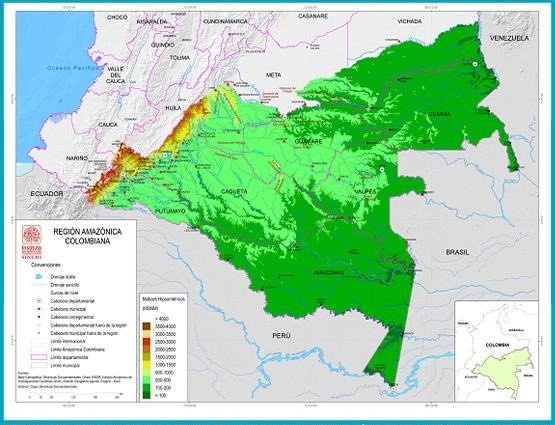 Mapa Región Amazónica ColombianaFuente: Instituto Científico SINCHIDe acuerdo con el Instituto Científico SINCHI, institución creada por la Ley 99 de 1993; vinculada al Ministerio de Ambiente y Desarrollo Sostenible; cuyo objetivo es la generación de conocimiento, la innovación y transferencia tecnológica y la difusión de información sobre la realidad biológica, social y ecológica de la región Amazonía; el área total de esta región en Colombia es de 483.163 km2.De conformidad con el mismo Instituto, la región Amazonía ocupa los territorios completos de seis departamentos: Amazonas, Caquetá, Guainía, Guaviare, Putumayo y Vaupés; así como una fracción de los siguientes cuatro: Vichada (sur del municipio de Cumaribo); Meta (territorio completode La Macarena y fracción de los municipios de Mapiripán, Mesetas, La Uribe, Puerto Concordia, Puerto Gaitán, Puerto Rico, San Juan de Arama y Vistahermosa); Cauca (fracción del municipio de San Sebastián y el territorio completo de Piamonte y Santa Rosa); y Nariño (fracción de los municipios de Córdoba, Funes, Ipiales, Pasto, Potosí y Puerres)17.Lo que se pretende con esta iniciativa es generar instrumentos jurídicos que permitan la protección del medio ambiente y, en especial, de la riqueza de la Amazonía, garantizando la preservación de la cultura y la biodiversidad allí existente y, velar por el desarrollo sostenible que permita a sus habitantes tener condiciones de vida dignas. En consecuencia, es necesario tener una mirada integral del territorio que, incluya en el ámbito de aplicación de las normas especiales, a todos aquellos territorios que conforman la Amazonía, de manera que, garantice que el Estado pueda diseñar e implementar políticas públicas que tengan en consideración y beneficien a la región Amazonía en su integridad.Por último, es necesario considerar para esta iniciativa que, se tomará los seis (6) departamentos (Amazonas, Caquetá, Guaviare, Guainía, Putumayo y Vaupés) que por carencias de normas específicas (especiales) generan brechas altas de desigualdad, para así garantizar el derecho fundamental a la igualdad que, de acuerdo con la jurisprudencia de la Corte Constitucional, implica igualdad entre iguales20. Es decir, en el caso particular de los territorios que conforman la región de la Amazonía, el legislador debe ser consciente de los ecosistemas, condiciones sociales y riesgos compartidos entre los territorios que conforman esta región y, mal haría en expedir normas que beneficiaran sólo a uno de estos, pues ello constituiría un trato desigual.B.  Poblaciones indígenas y comunidades ancestralesDe acuerdo con información del Instituto Científico SINCHI, la Amazonia Colombiana cuenta con 185 resguardos indígenas que ocupan una superficie de 26’217.159 de hectáreas, las cuales equivalen al 54,18% del total del territorio amazónico21. Como se muestra en el siguiente mapa, las comunidades  indígenas  de  la  región  se  encuentran  en  su  mayoríaconcentrada en los departamentos definidos en la iniciativa: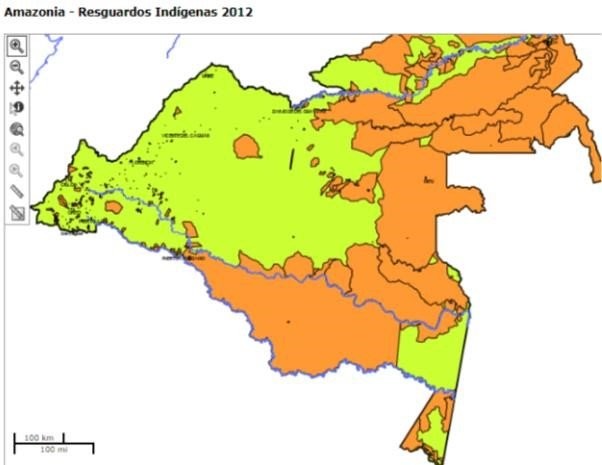 Mapa resguardos Indígenas en la región Amazónica colombianaFuente: Instituto Científico SINCHIEn la región Amazonía habitan 62 de los 102 pueblos indígenas sobrevivientes en el país con 17 estirpes lingüísticas diferentes. Sin embargo, de acuerdo con la Organización Nacional Indígena de Colombia –ONIC- de los 32 pueblos con menos de 500 miembros y en peligro de desaparición,26 se encuentran en la Amazonía22; lo que pone en evidencia los retos en conservación y preservación de estas culturas ancestrales que deben ser afrontados por el Estado en su conjunto, máxime si se considera no sólo su papel en la cultura e historia del país, sino, su rol como protectores de estos ecosistemas.En la Amazonía Colombiana residen 960.239 habitantes que corresponden al 2.3% del total de la población Nacional, el cual asciende a 42.090.502 habitantes, censo general 2005 (DANE, 2007); con los datos reportados por el DANE se han consolidado las estadísticas de población para la región, para los departamentos de Amazonas, Caquetá, Guainía, Guaviare, Putumayo y Vaupés se incluye toda su jurisdicción.Hay que señalar que el porcentaje de población indígena que habita la región Amazonía asciende al 9% del total de la región y se concentra en los departamentos de Putumayo (44% de la población indígena) y Amazonas (22% de la población indígena)23.Además, de la población indígena, los otros sectores sociales que habitan la región son los asentamientos rurales o dispersos de colonos y campesinos, ubicados principalmente a lo largo del piedemonte del Caquetá, Putumayo, sur del Meta y norte del departamento del Guaviare; y los habitantes de los centros urbanos que en su expansión reúnen a la mayoría de la población en los departamentos de Caquetá y Guaviare24. Igualmente, hay una importante presencia de población afrodescendiente colombiana en esta región, que representa el 3% del total regional y se encuentra principalmente asentada en los departamentos de Putumayo (43%) y Caquetá (42%)25.Según datos del Censo General de 2005, la población de la Amazonía Colombiana correspondía al 2.3% del total de la población Nacional. No obstante, se ha evidenciado un incremento en la población que habita en estos departamentos y, hay que agregar, en general la región Amazonía, en parte, como consecuencia de procesos de colonización, lo cual plantea igualmente un desafío para el Estado quien debe estar vigilante a que dichos nuevos pobladores no atenten contra las condiciones propias del territorio que llegan a ocupar.Teniendo en cuenta la condiciones de la población que ocupa este territorio se justifica que, el Estado disponga de herramientas jurídicas que le permitan la implementación de políticas públicas especiales y diferenciales que consideren las particularidades de las comunidades indígenas, así como las necesidades del resto de la población que habita en estas mismas áreas, garantizando en todo caso la preservación de los saberes ancestrales y haciendo de la conservación de los recursos naturales una opción viable y sostenible de desarrollo y bienestar para todos los habitantes de esta Región; respetando el principio de autonomía y gobernanza de los pueblos indígenas reconocido en la Constitución; coadyuvando en la organización de las diferentes autoridades que se sobreponen sobre el mismo territorio para garantizar el desarrollo armónico y coordinado, necesidad ésta que ya ha sido señalada por la CEPAL, y para lo cual se requiere la posibilidad de poder establecer regímenes y normas especiales que tengan en consideración estas características.Por último, en relación con la población, se llama la atención sobre el hecho que, en el más reciente informe entregado por el DANE del Censo realizado en 2018, 4 de los 6 departamentos con mayor población en edades entre los  15  a  los  29  años,  hacen  parte  de  la  región  Amazonía: Amazonas, Putumayo, Guainía y Guaviare; situación que debe motivar al Congreso a tomar medidas en pro de esta población joven (archivo anexo):Índice de Juventud en Colombia. Fuente: DANE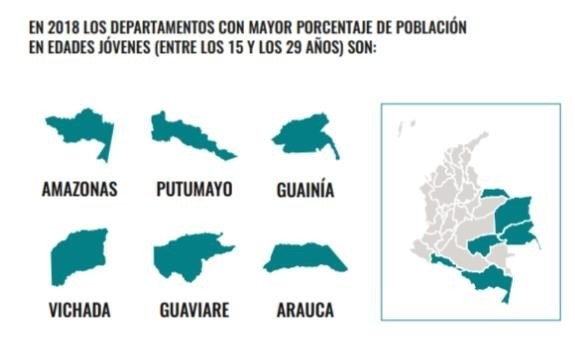 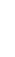 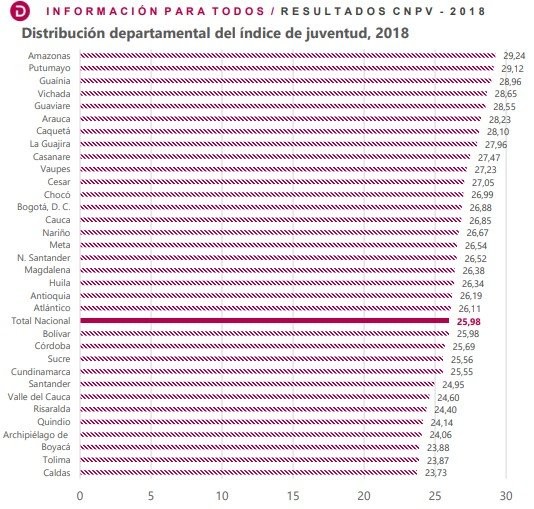 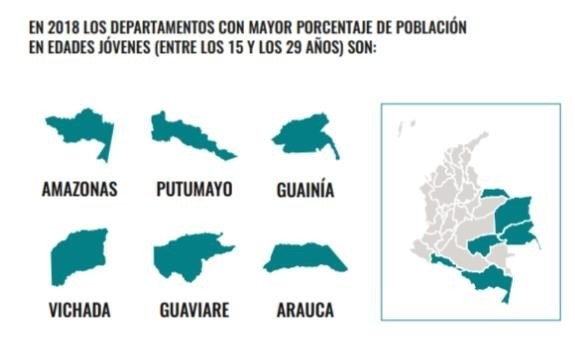 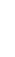 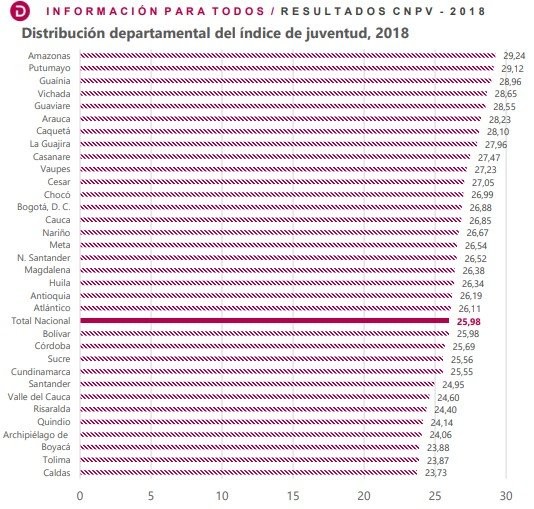 C. DeforestaciónUno de los mayores desafíos que enfrenta la Amazonía en su conjunto, no sólo  la  colombiana, es  parar los  procesos de  deforestación que  están destruyendo sus bosques y amenaza con disminuir considerablemente su biodiversidad y el potencial de la región para contrarrestar los efectos del cambio climático.Como ya es reconocido, la ampliación de la frontera agrícola, la ganadería extensiva, los incendios forestales y la tala para la venta de madera constituyen los principales motores de deforestación. En Colombia, a estas causas deben sumarse la colonización y el desplazamiento de poblaciones, la minería y la siembra de cultivos ilícitos26. Según la Oficina de la ONU contralas Drogas y el Delito, el 34% de cultivos de coca en el país estarían ubicados en zonas que hasta hace 4 años eran bosques, situación que demuestra que se requiere adoptar medidas que permitan al Estado actuar frente a esta crisis.De acuerdo con datos del IDEAM27, en el último trimestre de 2018, las tres Corporaciones Autónomas Regionales con competencia en la Región Amazonía, Corpoamazonia, Cormacarena y la Corporación para el Desarrollo Sostenible del Norte y del Oriente Amazónico (CDA), reportaron cerca de 43.000 hectáreas deforestadas, siendo esta región la más afectada por la deforestación en el país, con un 75% del total nacional de hectáreas deforestadas.De acuerdo con el Instituto Humboldt, si continúa la tendencia de deforestación en la región Amazónica Colombiana, para el año 2030 más de 4.300 especies animales y vegetales podrían desaparecer. Adicionalmente, de acuerdo con la misma entidad, aunque los cálculos realizados apuntan a que la mayor afectación se daría en la zona de transición de los Andes con la Amazonia, los puntos más críticos serían el piedemonte de Caquetá y Putumayo, el sur del Meta y Vichada y gran parte del Guaviare, lo que cambiaría el flujo de las fuentes hídricas de la región28.Vale la pena señalar que los puntos más fuertes de deforestación se han presentado muy cerca de la frontera norte de la región Amazonía, lo que demuestra la relación con la extensión de la frontera agrícola y ganadera29, como se ve en las siguientes imágenes: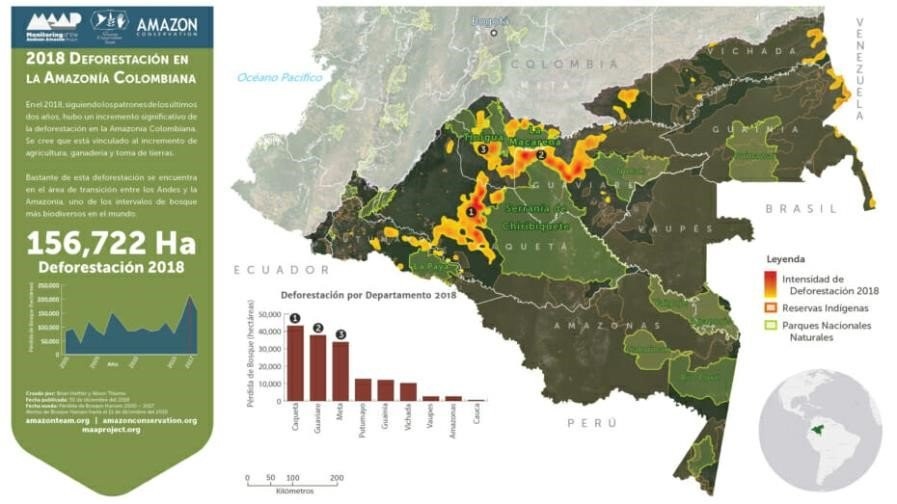 Imagen: Intensidad de deforestación en laAmazoníaFuente: Monitoring the Andean Amazon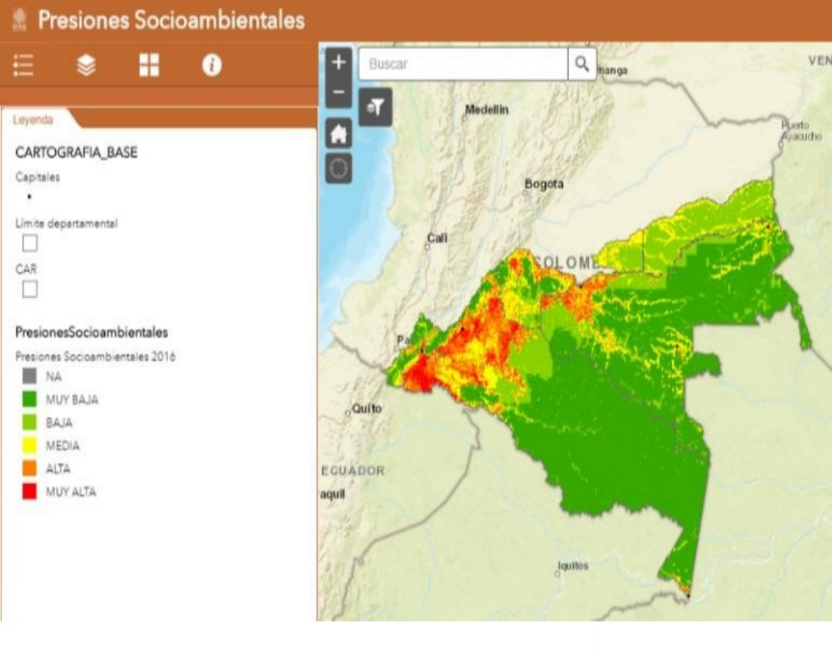 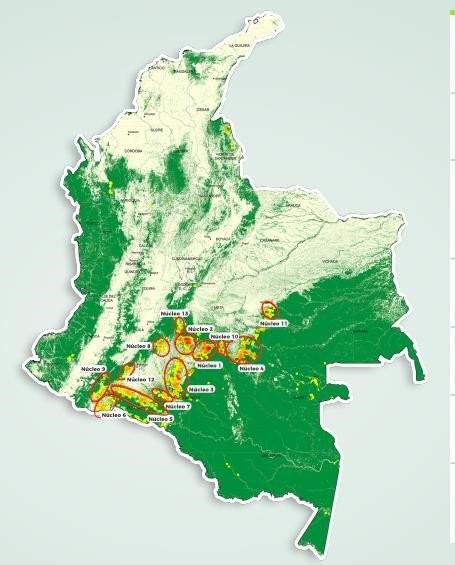 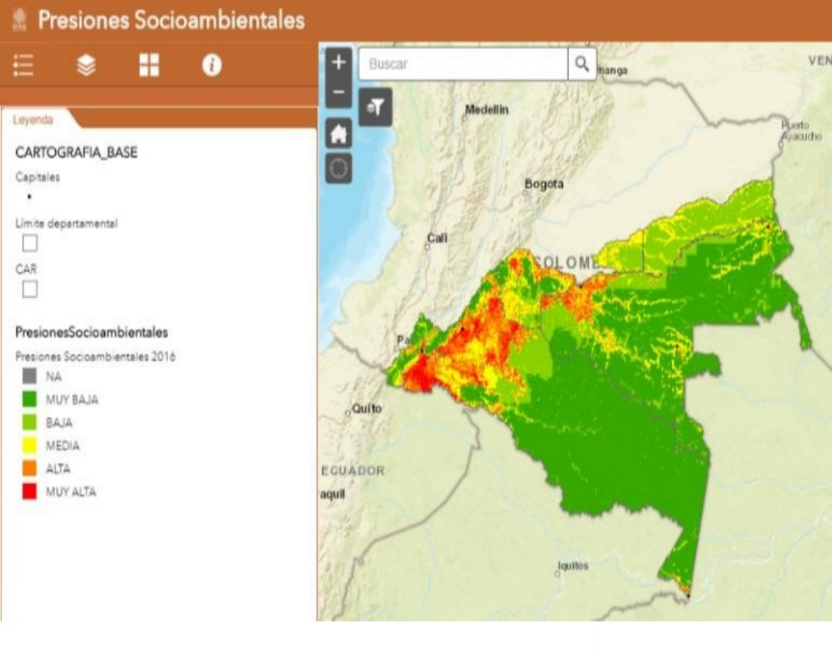 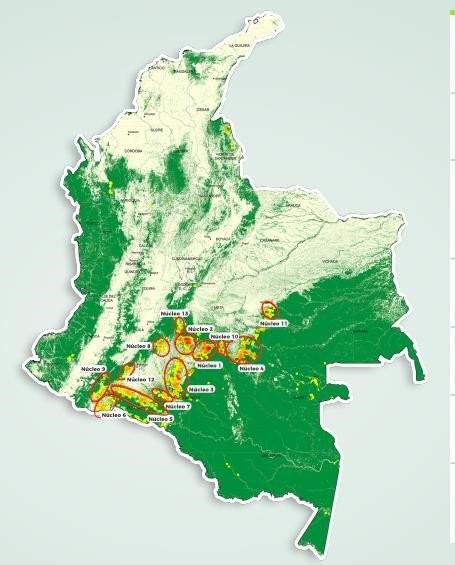 Project –MAPP-Mapa Núcleos de Deforestación en Colombia           Mapa PresionesSocioambientales Amazonía Colombia Fuente: IDEAM - Boletín 21Fuente: Instituto SINCHIComo	se   ve   en   las   anteriores   imágenes,   las   principales   presiones socioambientales y núcleos de deforestación se encuentran cerca al límitede la Amazonía que colinda hacia el centro del país y, del mapa del IDEAM, se ve como de los seis (6) focos más fuertes de deforestación en el país, cinco (5) se encuentran en la Región Amazonía, situación que pone de presente la existencia de fenómenos que buscan mover la frontera agrícola e incrementar la praderización.Por lo anterior, es clara que hay una inminente necesidad por parte del Estado de contar con recursos y herramientas jurídicas que le permitan activar mecanismos  que detengan la  deforestación  y  procuren  por  un desarrollo regional sostenible que, aprovechando los recursos existentes, garantice la conservación de la biodiversidad y la calidad de vida de todos los habitantes de la Amazonía Colombiana.D. Rezago en infraestructura y el Régimen EspecialDe conformidad con lo señalado por el DANE en 2018, Las cinco (5) dimensiones que componen el Índice de Pobreza Multidimensional –IPM-, involucran quince (15) indicadores. Para que una persona sea considerada en situación de pobreza multidimensional, se requiere que su hogar esté privado en una tercera parte de dichos indicadores, equivalente al 33%. 30Entre los indicadores tenidos en cuenta por el DANE para efectos de la medición de la pobreza multidimensional se encuentran: bajo logro educativo, desempleo de larga duración, no aseguramiento en salud, trabajo infantil, inasistencia escolar, analfabetismo, no acceso a fuentes de agua mejorada, barreras de acceso a servicios en salud, inadecuada eliminación de excretas, material inadecuado de pisos y paredes de las viviendas; indicadores éstos que, en general, miden las condiciones más básicas de la calidad de vida de los habitantes del territorio Nacional.De acuerdo con el DANE en 2018 el porcentaje de pobreza multidimensional promedio del país fue 19,6%. En contraste, en el mismo período en la región Orinoquía-Amazonía el porcentaje de personas en situación de pobreza multidimensional para el total regional, cabeceras, centros poblados y rural disperso fue 30,1%, 22,3% y 41,1% respectivamente, es decir, más de 10 puntos porcentuales por encima del promedio nacional en cabeceras yáreas rurales de la región.Como se ve en el siguiente gráfico elaborado por el DANE, todos los departamentos cuyo territorio se encuentran completamente dentro de la región Amazonía tienen los porcentajes más altos de personas en situación de pobreza multidimensional, situación que evidencia, por una parte, una carencia sustancial de la infraestructura necesaria para prestar servicios públicos básicos y, por la otra, menor impacto de los programas de asistencia social ofrecidos por el Gobierno Nacional, a través de entidades del mismo orden y territoriales: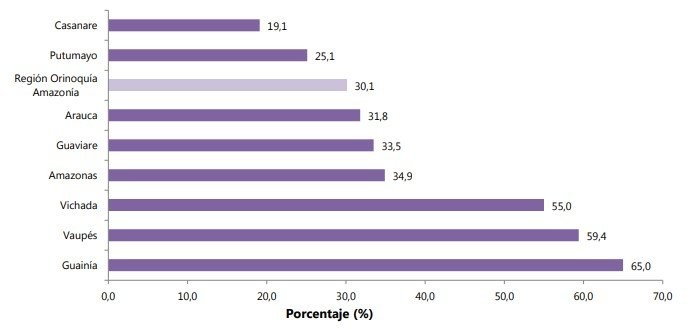 Pobreza multidimensional (porcentaje) Región Orinoquía-Amazonía y total departamental Año 2018. Fuente: DANEAdemás de lo hallado por el DANE, vale la pena destacar la evidencia presentada por la Superintendencia de Servicios Públicos Domiciliarios, de acuerdo con la cual la Región Amazonía, presenta bajos índices en cuanto a la prestación de servicios públicos domiciliarios. Por ejemplo, revisado el Índice de Riesgo de la Calidad del Agua para Consumo Humano –IRCA-, por el cual se analiza si el agua es o no apta para el consumo humano, según el cual cuando los valores de dicho índice superan el 5% el agua se considera como no apta para consumo humano31, se tiene que los valores registrados en los departamentos de la Región Amazonía son los siguientes: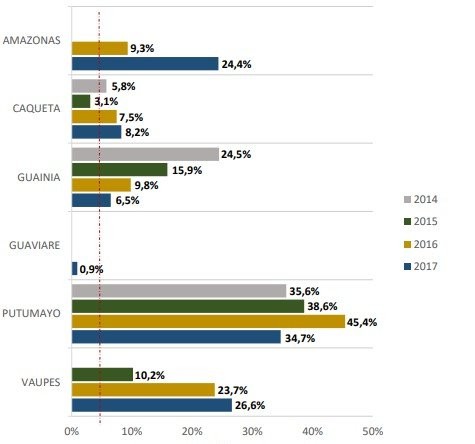 IRCA por departamento - 2017Fuente: Superintendencia de Servicios Públicos DomiciliariosDe acuerdo con lo anterior, es claro que, a excepción de Guaviare, los departamentos de  la  Región  Amazonía  requieren  una  intervención  por parte del Estado para garantizar que sus habitantes cuenten con agua que se considere apta para el consumo humano; hecho este que muestra, sin lugar a dudas, la cruda realidad sobre la infraestructura para la prestación de los servicios más básicos a los que tienen derecho todos los colombianos, pero que, evidentemente, no se garantiza en todo el territorio y que muestra nuevamente la necesidad de la consagración constitucional de la posibilidad de establecer medidas especiales y diferenciales para esta región del país.Por otra parte, la Región de la Amazonía Colombiana en general, presenta un atraso muy importante en materia de infraestructura vial. Como se verá en el siguiente mapa, la conexión intermunicipal es prácticamente inexistente lo que deriva en la necesidad de hacer desplazamientos vía aérea o por rutas peligrosas (trochas) en varias horas o días que bien podrían mejorarse a través de la inversión de recursos públicos.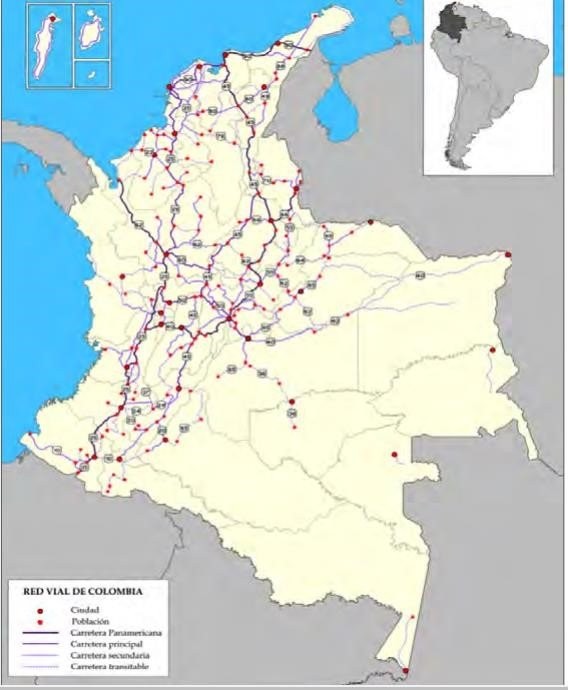 Red Carretera de Colombia - 2014Fuente: Ministerio de TransporteE.  División Político Administrativa de la RegiónLa incorporación de la Región Amazonía a las reglas especiales contenidas en el artículo 310 Constitucional, no implica la creación de una nueva entidad territorial. Por el contrario, lo que se pretende con este proyecto de Acto Legislativo es la consolidación de las entidades territoriales que hacen parte de esta región, incluidos los resguardos indígenas, e incrementar la presencia del Estado, a fin de mejorar las condiciones de vida de quienes habitan allí, garantizar la protección y conservación de este patrimonio de la humanidad y, por último, incrementar los procesos de investigación que permitan conocer más profundamente las riquezas de este territorio para aprovecharlas de manera sostenible y, con ello, asegurar su preservación para las futuras generaciones.Como se mostró al inicio, la Región Amazonía ocupa no sólo los territorios completos de seis (6) departamentos, sino, también, fracciones de otros cuatro (4), situación que está plenamente reconocida por las instituciones estatales  de  diferente índole  que  tienen  competencias  en  estas  áreas;fracciones que en su mayoría son Parques Naturales Nacionales, que ya cuentan con directrices y normas especiales de protección.1.5. ALCANCETodo lo expuesto, constituye evidencia plena de que existe un rezago muy importante en la capacidad estatal para proveer los servicios básicos a los habitantes de la Región Amazonía en sus seis (6) departamentos (Amazonas, Caquetá, Guainía, Guaviare, Putumayo y Vaupés), por lo que es evidente que se requiere garantizar, desde el orden constitucional, los derechos de la población que habita en esta región, de manera que el Estado cuente con las herramientas para establecer medidas de rango legal de tipo tributario, administrativo, ambiental, entre otras; cuyo objetivo sea asegurar la protección de la riqueza natural de la región y, a su vez, el cumplimiento de los mandatos constitucionales y de los derechos fundamentales de los habitantes de este territorio.Como en el caso del departamento de San Andrés, Providencia y SantaCatalina, cuyas condiciones particulares ameritaron que el constituyente de1991  estableciera  el  Régimen  Especial  hoy  previsto  en  el  artículo  310Constitucional, la Región Amazonía tiene características que la hacen diferente a las demás regiones del país, por lo que, al igual que para el caso de San Andrés, es necesario contar con la facultad de establecer normas especiales en materia administrativa, de inmigración, fiscal, de comercio exterior, de cambios, financiera y de fomento económico que ayuden al desarrollo sostenible de la región y a mejorar la vida de sus habitantes.Con la aprobación de este proyecto de Acto Legislativo, se lograría avanzar en la consolidación de un país más equitativo y una región con mayores posibilidades de cumplir con los fines esenciales de la población y el Estado.IV.     LA RAP AMAZONIAEn el marco de la Cumbre de Gobernadores de la Región Amazonía celebrada el 24 de febrero de 2017 en Florencia, Caquetá, los Gobernadores de los Departamentos de Amazonas, Caquetá, Putumayo, Guainía, Vaupés, Guaviare y Huila manifestaron su intención de “realizar launión de esfuerzos que permitan avanzar de manera metódica y sistemática en la exploración para la construcción de un proceso de asociatividad entre las entidades territoriales firmantes”. Lo anterior, con miras a la integración y consolidación de la Región como “un territorio de biodiversidad natural y cultural, agua y paz, diverso y globalmente competitivo, resiliente e innovador”.El proceso se asume a partir del reconocimiento de sus condiciones particulares, con el fin de fortalecer la gobernabilidad y la institucionalidad en el territorio para potenciar la búsqueda de consensos con otros actores claves para el desarrollo, así como para implementar mejores aproximaciones a la gestión de los asuntos públicos.El 24 de febrero de 2017, se realiza la firma del Acuerdo de Voluntades por los gobernadores de los Departamentos de Caquetá, Guainía y Guaviare, de modo que, para el segundo trimestre del 2019, las Asambleas Departamentales autorizan la asociatividad.El 4 de diciembre de 2019, la Comisión de Ordenamiento Territorial del Senado de la República autoriza la regionalización, y el 19 de diciembre de este mismo año, se firma el Convenio de Asociación por parte de los Gobernadores.La conformación de la Región Administrativa y de Planificación (RAP) de la Amazonía, se da en un momento histórico en el país, donde han confluido esfuerzos de los distintos niveles de gobierno. El 5 de abril de 2018, la Corte Suprema de Justicia (CSJ) mediante la Sentencia 4630 de 2018 decisión declarar a la Amazonía colombiana sujeto de derechos y ordenar al Gobierno crear  mecanismos concretos  para  combatir  la  deforestación, enfrentar el cambio climático, y proteger a las generaciones futuras.En este sentido, la RAP Amazonia tiene como objetivo central, la construcción de un modelo de Desarrollo Sustentable, Competitivo y en Paz para la Región Amazónica, en el cual propenda por la Planeación Regional, formulación, estructuración y ejecución de programas y proyectos, principalmente de impacto para el desarrollo económico y social del territorio. Para ello, actúa conforme a las siguientes líneas estratégicas:        Inclusión social, cultural, patrimonial y educativa para la paz.        Sustentabilidad ambiental y oferta de servicios ecosistémicos.        Ordenamiento y competitividad.        Infraestructura y servicios para la productividad urbana y rural.        Gobernanza y buen gobiernoV.     BANCADA DE LA AMAZONIA COLOMBIANAEl 4 de diciembre de 2018, mediante resolución 2981 de 2018 expedida por la Cámara de Representantes, se designa la comisión accidental de la Bancada de la Amazonia Colombiana, integrada por los Honorables Representantes, Harry Giovanny González García, Henry Fernando Correal Herrera, Edwin Alberto Valdés Rodríguez, Mónica Liliana Valencia Montaña, Carlos  Adolfo Ardila Espinoza, Alexander  Harley  Bermúdez  Lasso, Jimmy Harold Diaz Burbano, David Ernesto Pulido Novoa, Yenica Sugein Acosta Infante, Carlos Alberto Cuenca Chaux, Harold Augusto Valencia Infante y Anatolio Hernández Lozano.Dicha Comisión, se crea a solicitud de los Honorables Representantes, con el fin de impulsar y promover políticas, debates de control político, proyectos de ley y demás funciones que ayuden al fortalecimiento y crecimiento de la Región Amazónica Colombiana. En consecuencia de lo anterior, sus integrantes, todos coautores de la presente iniciativa, respaldan y promueven el tramite de esta Acto Legislativo, con e fin de brindar especial protección a la Región Amazónica Colombiana y garantizar que las normas que se expidan, tengan un enfoque diferencial frente al resto del territorio nacional.VI.	SOBRE LA NECESIDAD DE CONSULTA PREVIA PARA EL TRAMITE DEL ACTO LEGISLATIVOLa Ley 21 de 1991 “Por medio de la cual se aprueba el Convenio número 169 sobre pueblos indígenas y tribales en países independientes, adoptado por la  76a. reunión  de la  Conferencia General  de  la  O.I.T., Ginebra  1989”, establece en su artículo 6 que con el fin de proteger los derechos de estas comunidades y dar aplicación al convenio, los gobiernos deberán: "Consultar  a  los  pueblos  interesados,  mediante  procedimientos apropiados  y  en  particular a través de sus instituciones representativas, cada vez que se prevean medidas legislativas o administrativas susceptibles de afectarles directamente".Así mismo, la Corte Constitucional mediante sentencia C- 702 de 2010, falla de forma positiva ante la demanda de inconstitucional presentada al inciso8 del artículo 2 del Acto Legislativo 01 de 2009, por cuanto establece que ubo omisión de consulta previa de comunidades étnicas para la adopciónde una reforma constitucional; dicha Corte, mediante la misma providencia aclara que “los actos legislativos sólo pueden ser declarados inconstitucionales cuando se violen los requisitos establecidos en el Título XIII de la Carta, dentro de los que no se enumera la consulta a las comunidades étnicas para la adopción de reformas constitucionales que las afecten”1En este sentido, queda claro que, la consulta previa constituye una garantía de orden procedimental encaminada a respetar los derechos a la subsistencia y la integridad cultural de los grupos étnicos y por tanto, es deber del legislador aplicar este procedimiento cuando las medidas legislativas a adoptar afecten directamente a dichos pueblos.De igual forma, como se puede observar en el Informe de Ponencia paraPrimer Debate del Proyecto de Acto legislativo 002 Cámara, 024 Senado de2019, el cual surtió su tramite legislativo en la legislatura pasada, los ponentes elevaron  solicitud  al  Ministerio  del  Interior  para  que  este  conceptuaraacerca de la procedencia de realizar consulta previa sobre el proyecto.Al respecto el Ministerio señaló:“...aun cuando la exposición de motivos refiere a la finalidad y objetivos del acto legislativo, a partir de esto no es factible adelantar el análisis de posibles afectaciones directas y específicas sobre comunidades étnicas, ni tampoco inferirlas, porque esto solo se obtiene analizando el artículo 310a en concreto y sus disposiciones que le dan el alcance y los efectos jurídicos. El artículo 310a consiste en un enunciado general de carácter declarativo acerca de la creación de un régimen especial pero no define sus circunstancias específicas en que se le dará aplicación, como tampoco sus condicionamientos, imposiciones, limitaciones, cargas, efectos jurídicos, etc. (...) Así las cosas, adelantar la realización de la Consulta Previa sobre la disposición prevista en el artículo 310a, conllevaría a la imposibilidad de determinar en el marco de la misma posibles afectaciones directasy específicas sobre comunidades étnicas en los términos señalados por la  jurisprudencia, pues  como  ya se  dijo, al  ser  un  enunciado general, carece de materia consultable (p.14)”.De esta forma, al analizar el contenido del presente Proyecto de Acto Legislativo, se concluye que este, no requiere para su trámite, la realización de una consulta previa con las comunidades, por cuanto no hay afectación1 Corte Constitucional, Sentencia C- 702 de 2010, M.P: Jorge Ignacio Pretelt Chaljub, REF: Expediente D-7988, Actores: Marcos Aníbal Avirama Avirama y Miguel Antonio Gálvis.directa ni indirecta de los derechos a la subsistencia y la integridad cultural de los grupos étnicos, pues el proyecto únicamente establece que se expedirán normas especiales en materia ambiental y administrativa para su desarrollo.No obstante, es importante precisar que, teniendo en cuenta que, el parágrafo transitorio establecido en este proyecto de Acto Legislativo, faculta al Gobierno Nacional de presentar en los 6 meses siguientes un proyecto de ley para el desarrollo de las normas especiales que regirán para la Región Amazonia; dicha iniciativa gubernamental requerirá de la realización de  una consulta previa  con las  comunidades étnicas de la región, a fin de concertar y valorar las decisiones que se pretendan tomar en materia legislativa y administrativa en relación con su territorio.VII.     RELACIÓN DE POSIBLES CONFLICTOS DE INTERÉSEn cumplimiento con lo dispuesto en el artículo 3 de la Ley 2003 de 2019, por el cual se modifica el artículo 29 de la Ley 5ª de 1992, los ponentes, siguiendo la jurisprudencia del Consejo de Estado sobre este tema1, consideran que el presente proyecto de ley no genera conflictos de interés para su discusión y votación por cuanto se trata de un proyecto de carácter general que no crea un beneficio o perjuicio particular, actual y directo.VIII.     PLIEGO DE MODIFICACIONESTeniendo en cuenta las consideraciones de los ponentes y las observaciones recibidas en la audiencia pública realizada en la Comisión Primera Constitucional Permanente, se presentan las siguientes modificaciones al texto radicado originalmente:I.     BIBLIOGRAFIACancellara de Colombia, 2019. Disponible en https://www.cancilleria.gov.co/organizacion-deltratado-cooperacion- amazonica-otcaSecretaría   del   Convenio   sobre   la   Diversidad   Biológica.   Disponible   en https://www.cbd.int/ undb/media/factsheets/undb-factsheets-es-web.pdfIbídem.Colombia. Ministerio de Ambiente, Vivienda y Desarrollo Territorial, Dirección de Ecosistemas. Tercer Informe Nacional de Implementación de la Convención de las Naciones Unidas de Lucha contra la Desertificación y la Sequía. Bogotá, D.C. Colombia, Ministerio de Ambiente, Vivienda y Desarrollo Territorial / Secretaría UNCCD, 2007. Disponible en http://www.minambiente.gov.co/images/BosquesBiodiversidadyServiciosEcosistemicos/pdf/Zonas-Secas/5638_010610_tercer_informe_desertificacion.pdfUnión Internacional para la Protección de las Obtenciones Vegetales (UPOV).Disponible en https://www.upov.int/overview/es/upov.htmlColombia. Ministerio de Ambiente, Vivienda y Desarrollo Territorial. Convención de         Viena         y         Protocolo         de         Montreal.         Disponible         enhttp://www.minambiente.gov.co/index.php/component/content/article/1705-plantilla-asuntos-ambientales-y-sectorial-y-urbana-sin-galeria-69Colombia. Ministerio de Ambiente, Vivienda y Desarrollo Territorial. Convención de Viena. http://www.minambiente.gov.co/index.php/component/content/article?id=193:plantilla-asuntosambientales-y-sectorial-y-urbana-sin-galeria-9Colombia. Ministerio de Ambiente, Vivienda y Desarrollo Territorial. Convención marco   de   naciones   Unidas   para   el   cambio   climático.   Disponible   en http://www.minambiente.gov.co/index.php/convencion-marco-de-naciones- unidaspara-el-cambio-climatico-cmnucc/convencion-marcode-naciones-unidasCEPAL. Observatorio del Principio 10 en América Latina y el Caribe. Convención Marco De Las Naciones Unidas Sobre el Cambio Climático. Disponible en https://observatoriop10.cepal.org/es/tratados/convencion-marco-naciones-unidas-cambio-climaticoColombia. Ministerio de Ambiente, Vivienda y Desarrollo Territorial. Protocolo de Kioto. Disponible en http://www.minambiente.gov.co/index.php/convencion- marco-de-naciones-unidaspara-el-cambio-climatico-cmnucc/protocolo-de-kiotoCEPAL. Observatorio del Principio 10 en América Latina y el Caribe. Convenio de Basilea sobre el Control de los Movimientos Transfronterizos de los Deshechos Peligrosos y su Eliminación. Disponible    en https://observatoriop10.cepal.org/es/tratados/convenio-basilea-controlmovimientos-transfronterizos-deshechos-peligrosos-su-eliminacionGarcía Arbeláez, C., G. Vallejo, M. L. Higgings y E. M. Escobar. 2016. El Acuerdo de París. Así actuará Colombia frente al cambio climático. 1 ed. WWF-Colombia. Cali, Colombia. Disponible en http://www.minambiente.gov.co/images/cambioclimatico/pdf/colombia_hacia_la_COP21/el_acu erdo_de_paris_frente_a_cambio_climatico.pdfCon información del grupo de investigación en derecho ambiental de la Universidad del Rosario, disponible en https://www.urosario.edu.co/jurisprudencia/catedra-viva-intercultural/ur/Legislacion-Internacional/Fondo para el Desarrollo de los Pueblos Indígenas de América Latina y El Caribe.2014. Disponible en http://www.fondoindigena.org/drupal/es/node/168Consejo Europeo. COMPASS: Manual de Educación en los Derechos Humanos con jóvenes. Pacto Internacional de Derechos Civiles           y   Políticos   (ICCPR) Disponible en  https://www.coe.int/es/web/compass/the-international-covenant- on-civil-and- politicalrights#targetText=Pacto%20internacional%20de%20Derechos%20Civiles%20y%20Pol%C3%ADticos%20(ICCPR)&targetText=Este%20pacto%20fue%20adoptado%20por,23%20de%20marzo%20de% 201976.Giraldo, M. (2012). Amazonía Posible y Sostenible. Comisión Económica para América LatinaCEPAL, Bogotá. Disponible en https://www.cepal.org/sites/default/files/news/files/folleto_amazonia_posible_y_sostenible.pdfInstituto      SINCHI.      Amazonia      Político      Administrativa.      Disponible      enhttps://www.sinchi.org.co/division-politicoGiraldo, M. (2012). Amazonía Posible y Sostenible. Comisión Económica paraAmérica LatinaCEPAL, Bogotá.UNESCO. World Heritage Committee. (2018) Decisions adopted during the 42nd session of the World Heritage Committee. Manama. Disponible en https://whc.unesco.org/archive/2018/whc1842com-18-en.pdfColombia. Corte Constitucional [M.P. Marco Gerardo Monroy Cabra] (2008). Sentencia C-862/08. Bogotá.Instituto           SINCHI.           Resguardos          Indígenas.          Disponible          en http://siatac.co/web/guest/productos/territorios-ancestrales/resguardos-indigenasUniversidad           Nacional.           La           Amazonía.           Disponible           enhttp://amazonia.unal.edu.co/index.php /homepage/historia/la-amazoniaInstituto SINCHI. Población. Disponible en http://siatac.co/web/guest/poblacionUniversidad           Nacional.           La           Amazonía.           Disponible           enhttp://amazonia.unal.edu.co/index.php /homepage/historia/la-amazoniaInstituto SINCHI. Población. Disponible en http://siatac.co/web/guest/poblacionGiraldo, M. (2012). Amazonía Posible y Sostenible. Comisión Económica paraAmérica LatinaCEPAL, Bogotá.Instituto de Hidrología, Meteorología y Estudios Ambientales (IDEAM). Subdirección de Ecosistemas e Información Ambiental. Sistema de Monitoreo de Bosques  y  Carbono  (SMBYC)  (2018).  Boletín  de  detección  temprana  dedeforestación.                    No.                    17.                    Disponible                    enhttp://documentacion.ideam.gov.co/openbiblio/bvirtual/023856/023856.htmlMás de 4.300 especies amazónicas peligran por la deforestación. En Revista Semana Sostenible. Disponible en https://sostenibilidad.semana.com/medio- ambiente/articulo/mas-de-4300especies-amazonicas-peligran-por-la-deforestacion/42447Hettler  B,  Thieme  A,  Finer  M  (2018)  Auge  de  Deforestación  en la  AmazoníaColombiana:            2017-18.            MAAP:            #97.            Disponible            en https://maaproject.org/2019/colombia-2018-esp/DANE (2018). Boletín Técnico Pobreza Multidimensional Departamental Disponible en https://www.dane.gov.co/files/investigaciones/condiciones_vida/pobreza/2018/Region_bt_pobre za_multidimensional_18_amazonia-orinoquia.pdfMinisterio de Transporte. (2014). PLAN VÍAS-CC: vías compatibles con el clima. Plan de Adaptación de la Red Vial Primaria de Colombia. Disponible en https://www.superservicios.gov.co/sites/default/archivos/Publicaciones/Publicaciones/2019/Ene/informe_sectorial-cuatrienio_2014-2017_.pdfII.     PROPOSICIÓNCon fundamento en todo lo expuesto, se rinde INFORME DE PONENCIA POSITIVA CON PLIEGO DE MODIFICACIONES y se solicita a los Honorables Representantes de la Plenaria de la Cámara de Representantes DAR SEGUNDO DEBATE en PRIMERA VUELTA al Proyecto De Acto Legislativo 001 de 2020 Cámara “Por el cual se adiciona el artículo 310-a a la Constitución Política Colombiana, en el sentido de incluir normas especiales para la organización, funcionamiento, protección ambiental, cultural y étnica de los departamentos de Amazonas, Caquetá, Guainía, Guaviare, Putumayo y Vaupés”.De los H. Representantes,Harry Giovanny González GarcíaRepresentante a la CámaraDavid Ernesto Pulido NovoaRepresentante a la CámaraTEXTO PROPUESTO PARA SEGUNDO DEBATE EN PRIMERA VUELTA AL PROYECTO DE ACTO LEGISLATIVO 001 DE 2020 CÁMARA“POR EL CUAL SE ADICIONA EL ARTÍCULO 310-A A LA CONSTITUCIÓN POLÍTICA COLOMBIANA, EN EL SENTIDO DE INCLUIR NORMAS ESPECIALES PARA LA ORGANIZACIÓN, FUNCIONAMIENTO, PROTECCIÓN AMBIENTAL, CULTURAL Y ÉTNICA DE LOS DEPARTAMENTOS DE AMAZONAS, CAQUETÁ, GUAINÍA, GUAVIARE, PUTUMAYO Y VAUPÉS”.EL CONGRESO DE COLOMBIA DECRETA:Artículo 1. Adiciónese el artículo 310-A a la Constitución Política de Colombia, el cual quedará así:Artículo 310-A. La Región Amazónica, conformada por los departamentos de Amazonas, Caquetá, Guainía, Guaviare, Putumayo y Vaupés, se regirán por normas especiales, de acuerdo con lo establecido en este artículo, además de las normas previstas en la Constitución y las leyes para los otros departamentos.Los departamentos de la Región Amazónica se regirán por normas especiales para garantizar la preservación, conservación y uso sostenible de los ecosistemas; garantizar la protección y conservación de la biodiversidad, de la riqueza  ambiental  y  cultural  de  las  comunidades  indígenas  moradoras; contribuir con el  mejoramiento de la  calidad  de vida de sus  habitantes y garantizar el ejercicio y protección de sus derechos fundamentales.Se expedirán normas especiales en materia ambiental, administrativa, fiscal y de inmigración, circulación y residencia, cuando sea el caso.Las  normas  especiales  que  se  promulguen  establecerán  mecanismos  decompensación para favorecer el conocimiento tradicional, el uso y aprovechamiento sostenible de los recursos naturales, el ecoturismo, la investigación científica, el pago por servicios ambientales, la sostenibilidad de las cadenas productivas y el manejo forestal sostenible de los boques, todo soportado por la investigación y el conocimiento científico.Parágrafo: En los departamentos de la Región Amazónica no se realizarán actividades de exploración ni explotación de hidrocarburos. El Gobierno regulará la materia.Parágrafo transitorio 1. Lo previsto en el parágrafo de este articulo aplicará sin perjuicio de los derechos adquiridos por quienes se encuentran desarrollando actividades  de  exploración de  hidrocarburos en  la  región  a  la  fecha  de expedición del presente Acto Legislativo. Cuando se trate de contratos o actos administrativos que autoricen la explotación, y que estén vigentes a la fecha de expedición de este Acto Legislativo, estos podrán continuar surtiendo efectos hasta la fecha de terminación prevista, sin lugar a renovación o prorroga.Parágrafo transitorio 2. El Gobierno nacional presentará el proyecto de ley para el desarrollo de este artículo dentro de los seis (6) meses siguientes a la promulgación de este Acto Legislativo; además de lo establecido, deberá trazar una estrategia para detener la deforestación de los bosques amazónicos, así como todas las actividades criminales que la afectan.Artículo 2°. Vigencia. El presente Acto Legislativo entrará a regir a partir de su promulgación.De los Honorables Representantes,parágrafo transitorio 1.ProyectoSíntesisResultadoProyecto de Acto Legislativo 004 de 2005Cámara.Adicionar un parágrafo al artículo 310 de la Constitución Política de Colombia.ArchivadoProyecto deLey 172 de2012 Cámara.El proyecto de Ley se propuso modificar el artículo 310 de la Constitución Política de Colombia.Retirado por el autorProyecto deLey 188 de2012 Cámara.El proyecto tenía como objetivo autorizar la emisión de la estampilla Pro Medio Ambiente en el departamento del Amazonas.Retirado por el autorProyecto deLey 218 de2014 Cámara.El proyecto tenía como propósito crear régimen especial para la municipios, departamentos y regiones de frontera en Colombia, en concordancia con el artículo 337 de la Constitución Política de Colombia.ArchivadoProyecto de Acto Legislativo 041 de 2017Cámara.Proyecto de Acto Legislativo que tenía como propósito dictar normas especiales para los departamentos de Amazonas, Guainía y Vaupés.ArchivadoProyecto de Acto Legislativo 002Cámara, 024Senado de2019.Proyecto de Acto Legislativo que proponía “adicionar al artículo 310 de la Constitución Policía de Colombia normas especiales para la organización, funcionamiento, protección cultural, étnica y ambiental de los departamentos de Amazonas, Caquetá, Guaviare, Guainía, Putumayo y Vaupés”Archivado en segunda vuelta Cámara.TEXTO RADICADOTEXTO APROBADO EN PRIMER DEBATE – PRIMERA VUELTATEXTO PROPUESTO PARA SEGUNDO DEBATE - PRIMERA VUELTA“POR EL  CUAL  SE ADICIONAN   AL   ARTÍCULO310 DE LA CONSTITUCIÓN POLÍTICA COLOMBIANA, NORMAS  ESPECIALES  PARALA ORGANIZACIÓN, FUNCIONAMIENTO,PROTECCIÓN     AMBIENTAL,“POR EL CUAL SE ADICIONA EL ARTÍCULO 310-A A LA CONSTITUCIÓN POLÍTICA COLOMBIANA, EN EL SENTIDO DE INCLUIR NORMAS ESPECIALES PARA LA ORGANIZACIÓN, FUNCIONAMIENTO,Sin modificaciónTEXTO RADICADOTEXTO APROBADO EN PRIMER DEBATE – PRIMERA VUELTATEXTO PROPUESTO PARA SEGUNDO DEBATE - PRIMERA VUELTACULTURAL Y ÉTNICA DE LOS DEPARTAMENTOS DE AMAZONAS, CAQUETÁ, GUAINÍA, GUAVIARE, PUTUMAYO Y VAUPÉS”.PROTECCIÓN AMBIENTAL, CULTURAL Y ÉTNICA DE LOS DEPARTAMENTOS DE AMAZONAS, CAQUETÁ, GUAINÍA, GUAVIARE, PUTUMAYO Y VAUPÉS”.Artículo   1.   Modifíquese el artículo 310 de la Constitución Política de Colombia, el cual quedará así:Artículo 310. El departamento Archipiélago de San Andrés, Providencia y Santa Catalina y la región Amazonía, conformada por los           departamentos de Amazonas, Caquetá, Guainía, Guaviare, Putumayo     y     Vaupés; se regirán por normas especiales, de acuerdo con lo establecido en este artículo, además, de las normas previstas en la Constitución y las leyes para los otros departamentos.El departamento Archipiélago de San Andrés, Providencia y Santa Catalina, se regirá por las normas especiales que, en materia administrativa, de inmigración, fiscal, de comercio exterior, de cambios, financiera y de fomento económico, establezca el legislador.Artículo   1.    Adicionese   el artículo 310-A a la Constitución Política de Colombia, el cual quedará así:Artículo 310-A. La Región Amazonía, conformada por los departamentos de Amazonas, Caquetá, Guainía, Guaviare, Putumayo y Vaupés; se regirán por normas especiales, de acuerdo con lo establecido en este artículo, además de las normas previstas en la Constitución y las leyes para los otros departamentos.Los departamentos de la Región Amazónica se regirán por normas especiales  para  garantizar la efectiva protección y conservación de la biodiversidad, de la riqueza ambiental y cultural de las comunidades indígenas moradoras, y contribuir con el mejoramiento de la calidad de vida de sus habitantes.Artículo 1. Adiciónese el artículo 310-A a la Constitución Política de Colombia, el cual quedará así:Artículo 310-A. La Región Amazónica,		conformada por los departamentos de Amazonas,			 Caquetá, Guainía,					Guaviare, Putumayo		y    Vaupés,   se regirán			por         normas especiales, de acuerdo con lo	establecido    en    este artículo,		además   de   las normas	previstas    en    la Constitución y las leyes para los otros departamentos.Los departamentos de la Región  Amazónica  se regirán por normas especiales  para  garantizar la preservación, conservación  y  uso sostenible  de  los ecosistemas; garantizar la protección y conservación de la biodiversidad, de la riqueza ambiental y cultural de las comunidades indígenas moradoras; contribuir           con           elTEXTO RADICADOTEXTO APROBADO EN PRIMER DEBATE – PRIMERA VUELTATEXTO PROPUESTO PARA SEGUNDO DEBATE - PRIMERA VUELTAMediante ley aprobada por la mayoría de los miembros de cada Cámara se podrá limitar el ejercicio de los derechos de circulación y residencia, establecer controles a la densidad de la población, regular el uso del suelo y someter a condiciones especiales la enajenación de bienes inmuebles con el fin de proteger la identidad cultural de las comunidades nativas y preservar el ambiente y los recursos naturales del Archipiélago.Mediante la creación de los municipios a que hubiere lugar, la Asamblea Departamental garantizará la expresión institucional de las comunidades raizales de San Andrés. El municipio de Providencia tendrá en las rentas    departamentales una participación no inferior del  20%  del valor  total de dichas rentas.Los   departamentos de   la Amazonía se regirán por normas especiales para garantizar la efectiva protección y conservación de   la   biodiversidad,   de la riqueza      ambiental      y cultural de las comunidades indígenas moradoras y contribuir con el mejoramiento de la calidadSe expedirán normas especiales en materia ambiental, administrativa, fiscal y de inmigración, circulación y residencia que garanticen el bienestar de las comunidades que habitan la Región Amazónica, el ejercicio y protección de los derechos fundamentales de sus habitantes, y la preservación, conservación y uso sostenible de los ecosistemas.Las normas especiales que se  promulguen establecerán mecanismos de compensación para favorecer el conocimiento tradicional, el uso y aprovechamientosostenible de los recursos naturales, el ecoturismo, la investigación científica, el pago por servicios ambientales, la sostenibilidad de las cadenas productivas y el manejo  forestal  sostenible de los boques, todo soportado por la investigación y el conocimiento científico.Parágrafo:            En           los departamentos  de  la Región Amazónica no se realizarán actividades de exploración ni explotación de        hidrocarburos.        Elmejoramiento de la calidad de vida de sus habitantes y garantizar el ejercicio y protección de sus derechos fundamentales.Se expedirán normas especiales en materia ambiental, administrativa, fiscal y de inmigración, circulación y residencia, cuando sea el caso que garanticen el bienestar de las comunidades que habitan la Región Amazónica, el ejercicio y protección de los derechos fundamentales de sus habitantes, y la preservación, conservación y uso sostenible de los ecosistemas.Las  normas especiales que se   promulguen establecerán mecanismos de compensación para favorecer el conocimiento tradicional, el uso y aprovechamiento sostenible de los recursos naturales, el ecoturismo, la investigación científica, el pago por servicios ambientales, la sostenibilidad de las cadenas productivas y el manejo  forestal   sostenible de los boques, todo soportado por la investigación y el conocimiento científico.TEXTO RADICADOTEXTO APROBADO EN PRIMER DEBATE – PRIMERA VUELTATEXTO PROPUESTO PARA SEGUNDO DEBATE - PRIMERA VUELTAde vida de sus habitantes.Para este fin, se expedirán normas especiales en materia ambiental, administrativa, fiscal y de inmigración, circulación y residencia que, garanticen el bienestar y el ejercicio y protección de los derechos fundamentales de sus habitantes y la preservación de los ecosistemas hacia el futuro, tales como la investigación científica, el turismo, y el aprovechamientosostenible de los recursos naturales. En dichas normas se  establecerán mecanismos de compensación y pago de servicios ambientales que permitan que otras entidades territoriales, el gobierno nacional y los colombianos, en general, contribuyan con recursos para la preservación de la riqueza ambiental y el bienestar de los habitantes de   la  región  Amazonía, toda vez que su preservación es obligación de todos.Parágrafo transitorio. El Gobierno                 nacional presentará  el  proyecto  de ley  para  el  desarrollo  de este artículo  dentro de  los seis (6) meses siguientes a laGobierno regulará la materia.Parágrafo transitorio 1. Lo previsto en el parágrafo de este articulo aplicará sin perjuicio de los derechos adquiridos por quienes se encuentran desarrollando actividades de exploración de hidrocarburos en la región a la fecha de expedición del presente Acto Legislativo. Cuando se trate de contratos o actos administrativos que autoricen la explotación, y que estén vigentes a la fecha  de   expedición   de este Acto Legislativo, estos podrán continuar surtiendo efectos  hasta la  fecha de terminación prevista, sin lugar a renovación o prorroga.Parágrafo transitorio 2. El Gobierno nacional presentará el proyecto de ley para el desarrollo de este artículo dentro de los seis (6)Parágrafo:	En           los departamentos de la Región Amazónica no se realizarán actividades de exploración ni	explotación          de hidrocarburos. El Gobierno regulará la materia.Parágrafo transitorio 1. Lo previsto en el parágrafo de este articulo aplicará sin perjuicio de los derechos adquiridos por quienes se encuentran desarrollando actividades de exploración de  hidrocarburos  en  la región a la fecha de expedición del presente Acto Legislativo. Cuando se trate de contratos o actos administrativos  que autoricen la  explotación, y que estén vigentes a la fecha   de   expedición  de este Acto Legislativo, estos podrán continuar surtiendo efectos hasta la fecha de terminación prevista, sin lugar a renovación o prorroga.Parágrafo transitorio 2. El Gobierno nacional presentará el proyecto de ley para el desarrollo de este artículo dentro de los seis (6)TEXTO RADICADOTEXTO APROBADO EN PRIMER DEBATE – PRIMERA VUELTATEXTO PROPUESTO PARA SEGUNDO DEBATE - PRIMERA VUELTApromulgación de este Acto Legislativo; además de lo establecido, deberá trazar una estrategia para detener la deforestación de los bosques amazónicos, así como todas las actividades criminales que la afectan.meses siguientes a la promulgación de este Acto Legislativo; además de lo establecido, deberá trazar una estrategia para detener la deforestación de los bosques amazónicos, así como todas las actividades criminales que la afectan.meses siguientes a la promulgación de este Acto Legislativo; además de lo establecido, deberá trazar una estrategia para detener la deforestación de los bosques amazónicos, así como todas las actividades criminales que la afectan.Artículo 2°. Vigencia. El presente Acto Legislativo entrará a regir a partir de su promulgación.Artículo 2°. Vigencia. El presente Acto Legislativo entrará a regir a partir de su promulgación.Sin modificaciónDepartamento del CaquetáDepartamento del GuaviareJorge Eliecer Tamayo Marulanda Representante a la Cámara Departamento del Valle del CaucaInti Raúl Asprilla Reyes Representante a la Cámara BogotáLuis Alberto Alban Urbano Representante a la Cámara Departamento del Valle del CaucaCarlos German Navas Talero Representante a la Cámara BogotáGabriel Jaime Vallejo Chujfi Representante a la Cámara Departamento de RisaraldaCon la constancia de que discrepo de lo dispuesto en el parágrafo y parágrafo transitorio 1.Adriana Magali Matiz Vargas Representante a la Cámara Departamento del TolimaHarry Giovanny González García Representante a la Cámara Departamento del CaquetáDavid Ernesto Pulido Novoa Representante a la Cámara Departamento del GuaviareJorge Eliecer Tamayo Marulanda Representante a la Cámara Departamento del Valle del CaucaInti Raúl Asprilla Reyes Representante a la Cámara BogotáLuis Alberto Alban Urbano Representante a la Cámara Departamento del Valle del CaucaCarlos German Navas Talero Representante a la Cámara BogotáGabriel Jaime Vallejo Chujfi Representante a la Cámara Departamento de RisaraldaCon la constancia de que discrepo de lo dispuesto en el parágrafo yAdriana Magali Matiz Vargas Representante a la Cámara Departamento del Tolima